Centrum Egzaminów Medycznychul. Rzgowska 281/289,  93-338 Łódź
tel./faks  42  272-20-45; 272-20-30;  faks   272-20-31
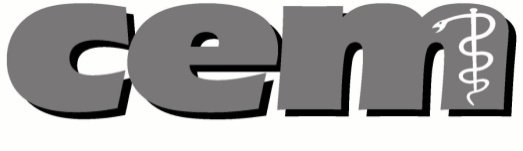 SPECYFIKACJA ISTOTNYCH WARUNKÓW ZAMÓWIENIA 
dla postępowania o udzielenie zamówienia publicznego prowadzonego 
w trybie przetargu nieograniczonego p.n.:„Elektroniczne zarządzanie dokumentacją – zakup macierzy dyskowej”	Zatwierdzam:						    prof. dr hab. n. med. Mariusz Klencki           Dyrektor Centrum Egzaminów MedycznychŁódź, czerwiec 2017ROZDZIAŁ I: DANE ZAMAWIAJĄCEGO ORAZ INFORMACJE WSTĘPNEDane Zamawiającego:Centrum Egzaminów Medycznych w Łodziul. Rzgowska 281/289 93-338 ŁódźTel: 42 272 20 30Fax: 42 272 20 31Adres strony internetowej: www.cem.edu.plEmail: zamowienia@cem.edu.plInformacje wstępne:W prowadzonym postępowaniu Zamawiający:nie dopuszcza możliwości składania ofert wariantowych;nie dopuszcza możliwości składania ofert częściowych;nie przewiduje możliwości udzielenia zamówień uzupełniających, o których mowa w art. 67 ust. 1 pkt. 6 ustawy Pzp;nie przewiduje zastosowania aukcji elektronicznej;nie przewiduje zwrotu kosztów udziału w postępowaniu;nie przewiduje zawarcia z Wykonawcą umowy ramowej;informuje, że wszelkie rozliczenia między Stronami, tj. między Zamawiającym, a Wykonawcą będą prowadzone w PLN; nie przewiduje wymagań, o których mowa jest w art. 29 ust. 4 ustawy Pzp;nie będzie pobierał wadium w przedmiotowym postępowaniu;nie pozyskał dofinansowania dla projektu/programu ze środków Unii Europejskiej;nie będzie udzielał zaliczek na poczet wykonania umowy o zamówienie publiczne.ROZDZIAŁ II: TRYB UDZIELENIA ZAMÓWIENIAPostępowanie, którego dotyczy niniejsza Specyfikacja Istotnych Warunków Zamówienia zwana dalej SIWZ, prowadzone jest w trybie przetargu nieograniczonego na podstawie art.39-46 
w związku z art. 10 ust. 1 ustawy z 29 stycznia 2004 r. – Prawo zamówień publicznych  (tekst jedn.: Dz. U. z 2015 r. poz. 2164 z późn. zm), zwanej dalej ustawą Pzp oraz rozporządzenia Prezesa Rady Ministrów z dnia 27 lipca 2016 r. w sprawie rodzajów dokumentów, jakich może żądać zamawiający od wykonawcy w postępowaniu o udzielenie zamówienia (Dz. U. poz. 1126), zwanego dalej rozporządzeniem.Wartość zamówienia nie przekracza kwoty określonej w przepisach wydanych na podstawie art. 11 ust. 8 ustawy w odniesieniu do usług, tj. 209 000,00 euro.W sprawach nieuregulowanych ustawą Pzp stosuje się przepisy ustawy z dnia 23 kwietnia 1964 r. – Kodeks cywilny (tekst jedn. Dz. U. z 2016 r. poz. 380 z późn. zm.).ROZDZIAŁ III: OPIS PRZEDMIOTU ZAMÓWIENIAPrzedmiotem zamówienia niniejszego postępowania przetargowego jest dostawa, zainstalowanie i wdrożenie macierzy dyskowej niezbędnej do wprowadzenia elektronicznego zarządzania dokumentacją. Obecnie Zamawiający korzysta z macierzy DELL EquallLogic PS-4110X, która umieszczona jest w obudowie DELL PowerEdge M1000e Blade Enclosure. Przedmiot zamówienia musi być kompatybilny z wykorzystywaną macierzą oraz spełniać wymóg instalacji w posiadanej obudowie. Niespełnienie choćby jednego z warunków wymaganych, określonych w tabeli spowoduje odrzucenie oferty.Oferowane urządzenie:musi odpowiadać powszechnie obowiązującym standardom i normom przyjętym dla urządzeń tego rodzaju, w szczególności spełniać wymagania zasadnicze dotyczące bezpieczeństwa, obowiązujące w dniu jego zainstalowania;musi być w pełni sprawne, fabrycznie nowe, dotychczas nieużywane i nieuszkodzone; nie mogło być poddawane procesowi demontażu lub wymiany jakichkolwiek elementów, 
a żadne elementy nie wchodziły wcześniej, w całości ani w części, w skład innego produktu, są fabrycznie nowe, nieużywane, nieregenerowane i niefabrykowane;może być użytkowane zgodnie z przeznaczeniem;minimalny okres gwarancji wynosi 12 miesięcy. Numer CPV dotyczący przedmiotu zamówienia:30233141-1 – Nadmiarowa macierz niezależnych dysków (RAID); 48000000-8 – Pakiety oprogramowania i systemy informatyczne.ROZDZIAŁ IV: TERMIN WYKONANIA ZAMÓWIENIAStrony ustalają następujące terminy realizacji przedmiotu zamówienia:45 dni roboczych od dnia podpisania umowy o zamówienie publiczne – dotyczy dostawy przedmiotu zamówienia do siedziby Zamawiającego w godz. 8.00-16.00;60 dni roboczych od dnia podpisania umowy o zamówienie publiczne – dotyczy dokonania instalacji, wdrożenia i przekazania przedmiotu zamówienia Zamawiającemu. Prowadzone prace wdrożeniowe nie mogą zakłócać prawidłowej pracy infrastruktury sieciowej Zamawiającego. Wszystkie konieczne przerwy w pracy systemu informatycznego, związane z wdrożeniem przedmiotu zamówienia, muszą być zgłoszone Zamawiającemu najpóźniej na 24 godziny przed planowaną przerwą i powinny mieć miejsce poza godzinami pracy Zamawiającego tj. poza 8.00-16.00 w dni robocze. ROZDZIAŁ V: WARUNKI FINANSOWE ROZLICZEŃRozliczenie za dostawę przedmiotu zamówienia, określonego w Rozdziale III ust. 1, odbędzie się po przejęciu przez Zamawiającego przedmiotu zamówienia bez uwag na podstawie zaoferowanej ceny za wykonanie przedmiotu zamówienia.Podstawą do wystawienia faktury będzie podpisany przez Strony protokół zdawczo-odbiorczy przedmiotu zamówienia bez zastrzeżeń. Płatność z tytułu zrealizowania przedmiotu zamówienia na podstawie faktury nastąpi w terminie 30 dni od daty otrzymania prawidłowo wystawionej i zaakceptowanej przez Zamawiającego faktury.ROZDZIAŁ VI: WARUNKI UDZIAŁU W POSTĘPOWANIUO udzielenie niniejszego zamówienia mogą ubiegać się Wykonawcy, którzy spełniają określone przez Zamawiającego warunki udziału w postępowaniu dotyczące:kompetencji lub uprawnień do prowadzenia określonej działalności zawodowej, o ile wynika to z odrębnych przepisów:Zamawiający nie formułuje specjalnych wymagań dla potwierdzenia spełnienia tego warunku.sytuacji ekonomicznej i finansowej:Zamawiający nie formułuje specjalnych wymagań dla potwierdzenia spełnienia tego warunku.zdolności technicznej lub zawodowej:Zamawiający nie formułuje specjalnych wymagań dla potwierdzenia spełnienia tego warunku.Z postępowania o udzielenie zamówienia wyklucza się wykonawcę, w stosunku do którego zachodzi którakolwiek z okoliczności, o których mowa w art. 24 ust. 1 pkt 12 – 23 ustawy.Zamawiający będzie wykluczał wykonawców z postępowania o udzielenie zamówienia 
w stosunku do którego otwarto likwidację, w zatwierdzonym przez sąd układzie w postępowaniu restrukturyzacyjnym jest przewidziane zaspokojenie wierzycieli przez likwidacje jego majątku lub sąd zarządził likwidację jego majątku w trybie art. 332 ust. 1 ustawy z dnia 15 maja 2015 r. – Prawo restrukturyzacyjne (Dz. U. z 2015 r. poz. 978, 1259, 1513 1830 i 1844 oraz z 2016 r. poz. 615) lub którego upadłość ogłoszono, z wyjątkiem wykonawcy, który po ogłoszeniu upadłości zawarł układ zatwierdzony prawomocnym postanowieniem sądu, jeżeli układ nie przewiduje zaspokojenia wierzycieli przez likwidację majątku upadłego, chyba że sąd zarządził likwidację jego majątku w trybie art. 366 ust. 1 ustawy z dnia 28 lutego 2003 r. – Prawo upadłościowe (Dz. U. z 2015 r. poz. 233, 978, 1166, 1259 i 1844 oraz z 2016 r. poz. 615).Wykluczenie wykonawcy następuje zgodnie z art. 24 ust. 7 ustawy.Wykonawca, który podlega wykluczeniu na podstawie art. 24 ust. 1 pkt 13 i 14 oraz 16–20 może przedstawić dowody na to, że podjęte przez niego środki są wystarczające do wykazania jego rzetelności, w szczególności udowodnić naprawienie szkody wyrządzonej przestępstwem lub przestępstwem skarbowym, zadośćuczynienie pieniężne za doznaną krzywdę lub naprawienie szkody, wyczerpujące wyjaśnienie stanu faktycznego oraz współpracę z organami ścigania oraz podjęcie konkretnych środków technicznych, organizacyjnych i kadrowych, które są odpowiednie dla zapobiegania dalszym przestępstwom lub przestępstwom skarbowym lub nieprawidłowemu postępowaniu wykonawcy. Regulacji o której mowa w zdaniu pierwszym nie stosuje się, jeżeli wobec wykonawcy, będącego podmiotem zbiorowym, orzeczono prawomocnym wyrokiem sądu zakaz ubiegania się o udzielenie zamówienia oraz nie upłynął określony w tym wyroku okres obowiązywania tego zakazu.Wykonawca nie podlega wykluczeniu, jeżeli zamawiający, uwzględniając wagę i szczególne okoliczności czynu wykonawcy, uzna za wystarczające dowody przedstawione na podstawie ust. 5.Zamawiający może wykluczyć wykonawcę na każdym etapie postępowania o udzielenie zamówienia publicznego.Ofertę wykonawcy wykluczonego uznaje się za odrzuconą zgodnie z art. 24 ust. 4 ustawy Pzp.ROZDZIAŁ VII: WYKAZ WYMAGANYCH OŚWIADCZEŃ I DOKUMENTÓW OD WYKONAWCÓW W CELU POTWIERDZENIA SPEŁNIENIA WARUNKÓW UDZIAŁU W POSTĘPOWANIU ORAZ BRAKU PODSTAW WYKLUCZENIADo oferty wykonawca zobowiązany jest dołączyć aktualne  na dzień składania ofert oświadczenia stanowiące wstępne potwierdzenie, że wykonawca:nie podlega wykluczeniu – na druku zgodnym z treścią załącznika nr 3 do niniejszej SIWZ,spełnia warunki udziału w postępowaniu – na druku zgodnym z treścią załącznika nr 4 do niniejszej SIWZ.Wykonawca, w terminie 3 dni od dnia zamieszczenia na stronie internetowej informacji, o której mowa w art. 86 ust. 5 ustawy, przekazuje zamawiającemu oświadczenie o przynależności lub braku przynależności do tej samej grupy kapitałowej, o której mowa w art. 24 ust. 1 pkt 23 na druku zgodnym z treścią załącznika nr 5 do niniejszej SIWZ. Wraz ze złożeniem oświadczenia, wykonawca może przedstawić dowody, że powiązania z innym wykonawcą nie prowadzą do zakłócenia konkurencji w postępowaniu o udzielenie zamówienia.Zamawiający przed udzieleniem zamówienia, wezwie wykonawcę, którego oferta została najwyżej oceniona, do złożenia w wyznaczonym, nie krótszym niż 5 dni, terminie aktualnych na dzień złożenia oświadczeń lub dokumentów potwierdzających okoliczności, o których mowa w art. 25 ust. 1 ustawy Pzp.Jeżeli jest to niezbędne do zapewnienia odpowiedniego przebiegu postępowania o udzielenie zamówienia, zamawiający może na każdym etapie postępowania wezwać wykonawców do złożenia wszystkich lub niektórych oświadczeń lub dokumentów potwierdzających, że nie podlegają wykluczeniu, spełniają warunki udziału w postępowaniu, a jeżeli zachodzą uzasadnione podstawy do uznania, że złożone uprzednio oświadczenia lub dokumenty nie są już aktualne, do złożenia aktualnych oświadczeń lub dokumentów.Zamawiający zgodnie z art. 24aa ustawy w pierwszej kolejności dokona oceny ofert, a następnie zbada czy wykonawca, którego oferta została oceniona jako najkorzystniejsza, nie podlega wykluczeniu oraz spełnia warunki udziału w postępowaniu.Na wezwanie zamawiającego, wykonawca zobowiązany jest złożyć następujące oświadczenia lub dokumenty:w celu wykazania braku podstaw wykluczenia: odpis z właściwego rejestru lub z centralnej ewidencji i informacji o działalności gospodarczej, jeżeli odrębne przepisy wymagają wpisu do rejestru lub ewidencji, w celu potwierdzenia braku podstaw wykluczenia na podstawie art. 24 ust. 5 pkt 1 ustawy Pzp;w celu potwierdzenia spełniania przez wykonawcę warunków udziału w postępowaniu:nie dotyczyW celu potwierdzenia, ze oferowana dostawa odpowiada wymaganiom określonym przez Zamawiającego, wykonawca dołączy do oferty:Szczegółowy opis przedmiotu zamówienia – opis należy złożyć na druku zgodnym z treścią Załącznika Nr 1 do SIWZ;specyfikację techniczną oferowanego urządzenia (zawierające dane odnośnie każdego 
z parametrów, funkcji, oprogramowania itd.) – oryginał lub kopia poświadczona za zgodność 
z oryginałem przez wykonawcę;dokument potwierdzający autoryzację producenta przedmiotu zamówienia dla firmy serwisującej.Jeżeli wykaz, oświadczenia lub inne złożone przez wykonawcę dokumenty budzą wątpliwości zamawiającego, może on zwrócić się bezpośrednio do właściwego podmiotu, na rzecz którego usługi były wykonane, a w przypadku świadczeń okresowych lub ciągłych są wykonywane, o dodatkowe informacje lub dokumenty w tym zakresie.Podmioty zagraniczne (dotyczy w przypadku wskazania dokumentów w ust. 6 pkt 6.1).Jeżeli wykonawca ma siedzibę lub miejsce zamieszkania poza terytorium Rzeczypospolitej Polskiej, zamiast dokumentów, o których mowa w ust. 6 pkt 6.1. składa dokument lub dokumenty wystawione w kraju, w którym wykonawca ma siedzibę lub miejsce zamieszkania, potwierdzające odpowiednio, że:nie otwarto jego likwidacji ani nie ogłoszono upadłościDokumenty, o których mowa w ust 8 lit. a, powinny być wystawione nie wcześniej niż 6 miesięcy przed upływem terminu składania ofert albo wniosków o dopuszczenie do udziału w postępowaniu. Jeżeli w kraju, w którym wykonawca ma siedzibę lub miejsce zamieszkania lub miejsce zamieszkania ma osoba, której dokument dotyczy, nie wydaje się dokumentów, o których mowa w ust. 8, zastępuje się je dokumentem zawierającym odpowiednio oświadczenie wykonawcy, ze wskazaniem osoby albo osób uprawnionych do jego reprezentacji, lub oświadczenie osoby, której dokument miał dotyczyć, złożone przed notariuszem lub przed organem sądowym, administracyjnym albo organem samorządu zawodowego lub gospodarczego właściwym ze względu na siedzibę lub miejsce zamieszkania wykonawcy lub miejsce zamieszkania tej osoby. Zapis ust. 9 pkt. 9.1. stosuje się.W przypadku wątpliwości co do treści dokumentu złożonego przez wykonawcę, zamawiający może zwrócić się do właściwych organów odpowiednio kraju, w którym wykonawca ma siedzibę lub miejsce zamieszkania lub miejsce zamieszkania ma osoba, której dokument dotyczy, o udzielenie niezbędnych informacji dotyczących tego dokumentu.Dokumenty wymienione w ust. 6 pkt. 6.1 tj. znajdujące się w ogólno dostępnych bazach danych Krajowego Rejestru Sądowego oraz Centralnej Ewidencji i Informacji o Działalności Gospodarczej, Zamawiający pozyska we własnym zakresie. W przypadku innych dokumentów składanych na podstawie  ust. 6 pkt. 6.1 w szczególności dotyczących podmiotów zagranicznych, zgodnie z § 10 rozporządzenia Ministra Rozwoju z dn. 26.07.2016 r. w sprawie dokumentów, jakich może żądać Zamawiający od wykonawcy w postępowaniu o udzielenie zamówienia publicznego (Dz. U. z 2016 r. poz. 1126) Wykonawca powinien wskazać Zamawiającemu na ogólno dostępne i elektronicznie prowadzone bazy, z których Zamawiający bezpłatnie może pozyskać określone dokumenty, potwierdzające sytuację podmiotową Wykonawcy. Informacja dla wykonawców polegających na zasobach innych podmiotów na zasadach określonych w art. 22a ustawy oraz zamierzających powierzyć wykonanie części zamówienia podwykonawcom: Wykonawca może w celu potwierdzenia spełniania warunków udziału w postępowaniu, w stosownych sytuacjach oraz w odniesieniu do konkretnego zamówienia, lub jego części, polegać na zdolnościach technicznych lub zawodowych lub sytuacji finansowej lub ekonomicznej innych podmiotów, niezależnie od charakteru prawnego łączących go z nim stosunków prawnych.Wykonawca, który polega na zdolnościach lub sytuacji innych podmiotów, musi udowodnić zamawiającemu, że realizując zamówienie, będzie dysponował niezbędnymi zasobami tych podmiotów, w szczególności przedstawiając zobowiązanie tych podmiotów do oddania mu do dyspozycji niezbędnych zasobów na potrzeby realizacji zamówienia. Zobowiązanie takie należy dołączyć do oferty.Zamawiający oceni, czy udostępniane wykonawcy przez inne podmioty zdolności techniczne lub zawodowe lub ich sytuacja finansowa lub ekonomiczna, pozwalają na wykazanie przez wykonawcę spełniania warunków udziału w postępowaniu oraz bada, czy nie zachodzą wobec tego podmiotu podstawy wykluczenia, o których mowa w art. 24 ust. 1 pkt 13–22 ustawy Pzp oraz, o których mowa w ROZDZIALE VI ust. 2 SIWZ.W odniesieniu do warunków dotyczących wykształcenia, kwalifikacji zawodowych lub doświadczenia, wykonawcy mogą polegać na zdolnościach innych podmiotów, jeśli podmioty te zrealizują roboty budowlane lub usługi, do realizacji których te zdolności są wymagane.Jeżeli zdolności techniczne lub zawodowe lub sytuacja ekonomiczna lub finansowa, podmiotu, o którym mowa w ust. 1, nie potwierdzają spełnienia przez wykonawcę warunków udziału w postępowaniu lub zachodzą wobec tych podmiotów podstawy wykluczenia, zamawiający żąda, aby wykonawca w terminie określonym przez zamawiającego:zastąpił ten podmiot innym podmiotem lub podmiotami lubzobowiązał się do osobistego wykonania odpowiedniej części zamówienia, jeżeli wykaże zdolności techniczne lub zawodowe lub sytuację finansową lub ekonomiczną, o których mowa w ust. 1.Wykonawca, który powołuje się na zasoby innych podmiotów, w celu wykazania braku istnienia wobec nich podstaw wykluczenia oraz spełniania, w zakresie, w jakim powołuje się na ich zasoby, warunków udziału w postępowaniu, zamieszcza informacje o tych podmiotach w oświadczeniu, o którym mowa w ROZDZIALE VII ust. 1 lit. b) SIWZ.Na wezwanie zamawiającego wykonawca, który polega na zdolnościach lub sytuacji innych podmiotów na zasadach określonych w art. 22a ustawy Pzp, przedstawia w odniesieniu do tych podmiotów dokumentów wymienionych w ROZDZIALE VII ust. 6 pkt 6.1.W celu oceny, czy wykonawca polegając na zdolnościach lub sytuacji innych podmiotów na zasadach określonych w art. 22a ustawy Pzp, będzie dysponował niezbędnymi zasobami w stopniu umożliwiającym należyte wykonanie zamówienia publicznego oraz oceny, czy stosunek łączący wykonawcę z tymi podmiotami gwarantuje rzeczywisty dostęp do ich zasobów, zamawiający żąda dokumentów, które określają w szczególności:zakres dostępnych wykonawcy zasobów innego podmiotu;sposób wykorzystania zasobów innego podmiotu, przez wykonawcę, przy wykonywaniu zamówienia publicznego;zakres i okres udziału innego podmiotu przy wykonywaniu zamówienia publicznego;czy podmiot, na zdolnościach którego wykonawca polega w odniesieniu do warunków udziału w postępowaniu dotyczących wykształcenia, kwalifikacji zawodowych lub doświadczenia, zrealizuje roboty budowlane lub usługi, których wskazane zdolności dotyczą.Wykonawca który zamierza powierzyć wykonanie części zamówienia podwykonawcom, zobowiązany jest wskazać w ofercie części zamówienia, których wykonanie zamierza powierzyć podwykonawcom i o ile jest to wiadome wraz z podaniem firm podwykonawców.Wykonawca, który zamierza powierzyć wykonanie części zamówienia podwykonawcom, w celu wykazania braku istnienia wobec nich podstaw wykluczenia z udziału w postępowaniu zamieszcza informacje o podwykonawcach w oświadczeniu, o którym mowa w ROZDZIALE VII ust. 1 lit. b) SIWZ.Na wezwanie zamawiającego wykonawca, który zamierza powierzyć wykonanie części zamówienia podwykonawcy, a który nie jest podmiotem, na którego zdolnościach lub sytuacji wykonawca polega na zasadach określonych w art. 22a ustawy, przedstawia  w odniesieniu do podwykonawcy dokumenty wymienione w ROZDZIALE VII ust. 6 pkt 6.1.Wykonawcy wspólnie ubiegający się o udzielenie zamówienia (spółki cywilne / konsorcja):Wykonawcy mogą wspólnie ubiegać się o udzielenie zamówienia.Wykonawcy wspólnie ubiegający się o udzielenie niniejszego zamówienia powinni spełniać warunki udziału w postępowaniu oraz wykazać brak podstaw wykluczenia.W przypadku wspólnego ubiegania się o zamówienie przez wykonawców, oświadczenie 
o których mowa w ROZDZIALE VII ust. 1 składa każdy z wykonawców wspólnie ubiegających się o zamówienie. Dokumenty te potwierdzają spełnianie warunków udziału 
w postępowaniu oraz brak podstaw wykluczenia w zakresie, w którym każdy z wykonawców wykazuje spełnianie warunków udziału w postępowaniu oraz brak podstaw wykluczenia.W przypadku wspólnego ubiegania się o zamówienie przez wykonawców, oświadczenie 
o przynależności lub braku przynależności do tej samej grupy kapitałowej, o którym mowa 
w ROZDZIALE VII ust. 2 SIWZ składa każdy z wykonawców.W przypadku wspólnego ubiegania się o zamówienie przez wykonawców są oni zobowiązani na wezwanie zamawiającego złożyć dokumenty i oświadczenia o których mowa 
w ROZDZIALE VII ust. 6 SIWZ, przy czym dokumenty i oświadczenia o których mowa 
w ROZDZIALE VII ust. 6 pkt 6.1. SIWZ składa każdy z nich.Oferta składana przez spółki cywilne jest traktowana jak oferta wykonawców wspólnie ubiegających się  o udzielenie zamówienia publicznego.Wykonawcy wspólnie ubiegający się o udzielenie zamówienia ustanawiają Pełnomocnika do reprezentowania ich w niniejszym postępowaniu albo reprezentowania ich w postępowaniu 
i zawarcia umowy w sprawie zamówienia publicznego.Zaleca się aby Pełnomocnikiem był jeden z wykonawców wspólnie ubiegających się                 o udzielenie zamówienia.Wszelka korespondencja prowadzona będzie wyłącznie z Pełnomocnikiem.ROZDZIAŁ VIII: INFORMACJE O SPOSOBIE POROZUMIENIA SIĘ ZAMAWIAJĄCEGO 
Z WYKONAWCAMI ORAZ PRZEKAZYWANIA OŚWIADCZEŃ I DOKUMENTÓW, 
A TAKŻE WSKAZANIE OSÓB UPRAWNIONYCH DO POROZUMIEWANIA SIĘ 
Z WYKONAWCAMIKomunikacja między zamawiającym a wykonawcami odbywa za pośrednictwem operatora pocztowego w rozumieniu ustawy z dnia 23 listopada 2012 r. – Prawo pocztowe (Dz. U. z 2012 r. poz. 1529 oraz z 2015 r. poz. 1830), osobiście, za pośrednictwem posłańca, faksu lub przy użyciu środków komunikacji elektronicznej w rozumieniu ustawy z dnia 18 lipca 2002 r. 
o świadczeniu usług drogą elektroniczną (Dz. U. z 2013 r. poz. 1422, z 2015 r. poz. 1844 oraz z 2016 r. poz. 147 i 615); z zastrzeżeniem wymogów dotyczących formy ustanowionych w ust. 3 – ust. 6. Jeżeli zamawiający lub wykonawca przekazują oświadczenia, wnioski, zawiadomienia oraz informacje za pośrednictwem faksu lub przy użyciu środków komunikacji elektronicznej 
w rozumieniu ustawy z dnia 18 lipca 2002 r. o świadczeniu usług drogą elektroniczną, każda ze stron na żądanie drugiej strony niezwłocznie potwierdza fakt ich otrzymania.W postępowaniu oświadczenia składa się w formie pisemnej albo w postaci elektronicznej.Ofertę wraz z załącznikami składa się pod rygorem nieważności w formie pisemnej. Oświadczenia, o których mowa w rozporządzeniu składane przez wykonawcę i inne podmioty na zdolnościach lub sytuacji, których polega wykonawca na zasadach określonych w art. 22a ustawy Pzp oraz przez podwykonawców, należy złożyć w oryginale.Zobowiązanie o którym mowa w ROZDZIALE VII ust. 10 pkt. 10.2 należy złożyć w oryginale.Dokumenty o których mowa w rozporządzeniu inne niż wymienione w ust. 5 należy złożyć w oryginale lub kopii potwierdzonej za zgodność z oryginałem.Poświadczenia za zgodność z oryginałem dokonuje odpowiednio wykonawca, podmiot, na którego zdolnościach lub sytuacji polega wykonawca, wykonawcy wspólnie ubiegający się 
o udzielenie zamówienia publicznego albo podwykonawca, w zakresie dokumentów, które każdego z nich dotyczą.Poświadczenie za zgodność z oryginałem następuje w formie pisemnej lub w formie elektronicznej, podpisane odpowiednio własnoręcznym podpisem albo podpisem elektronicznym.Za oryginał o którym mowa powyżej uważa się oświadczenie lub dokument złożone w formie pisemnej lub w formie elektronicznej podpisane odpowiednio własnoręcznym podpisem albo podpisem elektronicznym.Zamawiający może żądać przedstawienia oryginału lub notarialnie poświadczonej kopii dokumentów, o których mowa w rozporządzeniu, innych niż oświadczenia, wyłącznie wtedy, gdy złożona kopia dokumentu jest nieczytelna lub budzi wątpliwości co do jej prawdziwości.Dokumenty sporządzone w języku obcym są składane wraz z tłumaczeniem na język polski.W przypadku, o którym mowa w § 10 ust. 1 rozporządzenia, zamawiający żąda od wykonawcy przedstawienia tłumaczenia na język polski wskazanych przez wykonawcę i pobranych samodzielnie przez zamawiającego dokumentów.Oświadczenia, wnioski i zawiadomienia oraz informacje wykonawcy mogą przekazywać Zamawiającemu stosownie do postanowień ust. 2:pocztą elektroniczną: zamowienia@cem.edu.plfaksem na numer telefonu:  42 272 20 31.Uprawnionymi do porozumiewania się w imieniu Zamawiającego z wykonawcami są:w sprawach formalnoprawnych P. Natalia Fila Tel. 42 272 20 48,w sprawach merytorycznych P. Tomasz Mrożkiewicz Tel. 42 272 20 46Zamawiający nie będzie udzielał ustnych i telefonicznych informacji, wyjaśnień czy odpowiedzi na kierowane do Zamawiającego zapytania, w sprawach wymagających zachowania formy pisemnej. Uzyskane odpowiedzi nie będą wiążące dla Zamawiającego i wykonawców. Zamawiający przyjmuje wszelkie pisma w godzinach urzędowania, to znaczy w dni robocze od poniedziałku do piątku w godz. 8.00-16.00. Wykonawca może zwrócić się do Zamawiającego o wyjaśnienie treści niniejszej SIWZ.Zamawiający jest zobowiązany udzielić wyjaśnień niezwłocznie, jednak nie później niż na 2 dni przed upływem terminu składania ofert pod warunkiem, że wniosek o wyjaśnienie treści SIWZ wpłynął do Zamawiającego nie później niż do końca dnia, w którym upływa połowa wyznaczonego terminu składania ofert, tj. do dnia 12.06.2017 r. Postępowanie, którego dotyczy niniejsza SIWZ, oznaczone jest znakiem: CEM.ZP.261.37/17. Wykonawcy zobowiązani są do powoływania się na wyżej podane oznaczenie we wszystkich kontaktach z Zamawiającym. ROZDZIAŁ IX: TERMIN ZWIĄZANIA Z OFERTĄWykonawca jest związany ofertą przez okres 30 dni. Wykonawca samodzielnie lub na wniosek Zamawiającego może przedłużyć termin związania ofertą, z tym, że Zamawiający może tylko raz, co najmniej na 3 dni przed upływem terminu związania ofertą, zwrócić się do wykonawców o wyrażenie zgody na przedłużenie terminu o oznaczony okres, nie dłuższy jednak niż 60 dni. Bieg terminu związania ofertą rozpoczyna się wraz z upływem terminu składania ofert.W przypadku wniesienia odwołania po upływie terminu składania ofert bieg terminu związania ofertą ulega zawieszeniu do czasu ogłoszenia przez Krajową Izbę Odwoławczą orzeczenia. ROZDZIAŁ X: OPIS SPOSOBU PRZYGOTOWANIA OFERTYWykonawca może złożyć tylko jedną ofertę. Oferta powinna być złożona na druku „OFERTA” zgodnym z treścią załącznika Nr 2   niniejszej SIWZ. Oferta powinna być podpisana przez osobę/osoby upoważnioną do reprezentowania wykonawcy zgodnie z zasadami reprezentacji określonymi w rejestrze lub innym dokumencie, właściwym dla danej formy organizacji wykonawcy. Każdy podpis powinien być opatrzony imienną pieczątką osoby podpisującej ofertę.Jeżeli oferty nie podpisuje osoba/osoby wymienione w dokumentach, o których mowa w ust. 3, mogą oni ustanowić pełnomocnika do reprezentowania wykonawcy w postępowaniu 
o udzielenie zamówienia publicznego, w tym do podpisania oferty. Pełnomocnictwo, o którym mowa w ust. 4 powinno być sporządzone na piśmie.Wykonawcy wspólnie ubiegający się o udzielenie zamówienia ustanawiają pełnomocnika do reprezentowania ich w postępowaniu o udzielenie zamówienia albo reprezentowania 
w postępowaniu i zawarcia umowy w sprawie zamówienia publicznego.Pełnomocnictwo, o którym mowa w ust. 6 powinno być sporządzone na piśmie.Pełnomocnictwo do reprezentowania wykonawcy w postępowaniu o udzielenie zamówienia publicznego lub pełnomocnictwa do reprezentowania wykonawców w postępowaniu 
o udzielenie zamówienia publicznego w tym podpisania i złożenia oferty, oświadczeń 
i dokumentów wymaganych przez Zamawiającego w SIWZ oraz zawarcia umowy w sprawie zamówienia publicznego, jeżeli wykonawcy składają ofertę wspólną, powinno być dołączone do oferty w formie oryginału lub kopii poświadczonej notarialnie. Do oferty Wykonawca powinien dołączyć dokumenty, o których mowa w ROZDZIALE VII ust. 7.Wraz z ofertą powinny być złożone:Oświadczenia wymagane postanowieniami ROZDZIAŁU VII ust. 1, ust. 10 pkt. 10.2, 10.6 i 10.10.Oferta oraz pozostałe dokumenty, dla których Zamawiający określił wzory w odpowiednich załącznikach do niniejszej SIWZ, winny być sporządzone na formularzach zgodnych z treścią określoną w tych wzorach. Oferta winna być sporządzona, pod rygorem nieważności, w formie pisemnej, w języku polskim, w formie zapewniającej pełną czytelność jej treści.Oferty nieczytelne zostaną odrzucone.Oferta i wszystkie załączniki oraz oświadczenia powinny być podpisane i opatrzone imienną pieczątką wykonawcy lub podpisane i opatrzone imienną pieczątką pełnomocnika, zwaną dalej osobą podpisującą ofertę.Wszelkie zmiany w treści oferty (poprawki, przekreślenia, dopiski) powinny być opatrzone podpisem i pieczątką imienną osoby podpisującej ofertę. W przypadku przedłożenia informacji stanowiących tajemnicę przedsiębiorstwa w rozumieniu przepisów o zwalczaniu nieuczciwej konkurencji, wykonawca winien nie później niż w terminie składania ofert lub wniosków o dopuszczenie do udziału w postępowaniu zastrzec, że nie mogą być one udostępniane oraz wykazać, iż zastrzeżone informacje stanowią tajemnicę przedsiębiorstwa. Wykonawca nie może zastrzec informacji, o których mowa w art. 86 ust. 4 ustawy Pzp. Informacje stanowiące tajemnicę przedsiębiorstwa winny być umieszczone w osobnym wewnętrznym opakowaniu, trwale ze sobą połączone i ponumerowane.Nie mogą stanowić tajemnicy przedsiębiorstwa informacje jawne na podstawie przepisów ustawy Pzp i innych przepisów. Ofertę wraz z oświadczeniami i dokumentami należy umieścić w zamkniętym opakowaniu, uniemożliwiającym odczytanie jego zawartości bez uszkodzenia tego opakowania. Opakowanie winno być oznaczone nazwą (firmą) i adresem wykonawcy (tak, aby ofertę złożoną po terminie można było zwrócić bez jej otwierania), zaadresowane do Zamawiającego na adres: Jeżeli oferta jest wysyłana za pomocą przesyłki kurierskiej/listowej, na opakowaniu zewnętrznym (np. kurierskim) również powinny się znajdować ww. oznaczenia (w takim przypadku zarówno koperta wewnętrzna, jak i jej opakowanie zewnętrzne muszą posiadać ww. oznaczenia). Wymagania określone w ust. 19-20 nie stanowią treści oferty i ich niespełnienie nie będzie skutkować odrzuceniem oferty.Wszelkie konsekwencje z niezachowania tych wymagań będą obciążały wykonawcę. Przed upływem terminu składania ofert, wykonawca może zmienić lub wycofać ofertę. Zmiany winny być doręczone Zamawiającemu na piśmie, pod rygorem nieważności, przed upływem terminu składania ofert.Oświadczenie o wprowadzeniu zmian winno być oznaczone i opakowane tak jak oferta, a opakowanie winno zawierać dodatkowe oznaczenie wyrazem: „OFERTA UZUPEŁNIAJĄCA” lub „OFERTA ZAMIENNA”. Wykonawca nie może wycofać oferty ani wprowadzić jakichkolwiek zmian treści po upływie terminu składania ofert. Oferta zamienna lub uzupełniająca powinna być złożona w jednym egzemplarzu w formie pisemnej, opakowaniach zaadresowanych i oznakowanych jak podano w ust. 20 SIWZ z dopiskiem „OFERTA UZUPEŁNIAJĄCA” lub „OFERTA ZAMIENNA”, w miejscu i czasie opisanym w ROZDZIALE XI ust. 1 i ust. 2 SIWZ, przez osobę posiadającą pisemne upoważnienie od wykonawcy do dokonania powyższej czynności.Wykonawca może, przed upływem terminu składania ofert, wycofać ofertę.Oferta wycofana nie będzie otwierana.Wycofując ofertę wykonawca składa odpowiednie oświadczenie w opakowaniu zaadresowanym i oznakowanym jak w podane w ust. 20 dodatkowo oznaczonym napisem „WYCOFANA”. Zamawiający informuje, iż zgodnie z art. 8 zw. z art. 96 ust. 3 ustawy Pzp oferty składane w postępowaniu o zamówienie publiczne są jawne i podlegają udostępnieniu od chwili ich otwarcia, z wyjątkiem informacji stanowiących tajemnicą przedsiębiorstwa o rozumieniu ustawy z dnia 16 kwietnia 1993 r. o zwalczaniu nieuczciwej konkurencji (Dz. U. z 2003 r. Nr 153 poz. 1503 z późn. zm.), jeżeli Wykonawca w terminie składania ofert zastrzegł, że nie mogą być one udostępniane i jednocześnie wykazał, iż zastrzeżone informacje stanowię tajemnicę przedsiębiorstwa.  Do oświadczenia, o którym mowa w ust. 31 wykonawca musi załączyć dokument uprawniający do występowania w obrocie prawnym, a oświadczenie powinno być podpisane przez osoby upoważnione. Zamawiający poprawi w ofercie, niezwłocznie zawiadamiając Wykonawcę, którego oferta została poprawiona:oczywiste omyłki pisarskie,oczywiste omyłki rachunkowe, z uwzględnieniem konsekwencji rachunkowych dokonanych poprawek,inne omyłki polegające na niezgodności oferty ze specyfikacją istotnych warunków zamówienia, niepowodujące istotnych zmian w treści oferty. Oferta Wykonawcy, który w terminie 3 dni od dnia doręczenia zawiadomienia nie zgodził się na poprawienie omyłki, o której mowa w ust. 34, zostanie odrzucona. ROZDZIAŁ XI: MIEJSCE ORAZ TERMIN SKŁADANIA I OTWARCIA OFERTOfertę należy składać w siedzibie Zamawiającego, 93-338 Łódź, ul. Rzgowska 281/289, pokój numer 4, codziennie z wyjątkiem dni wolnych od pracy w godz. 8.00-16.00.Termin składania ofert upływa dnia 19.06.2017 r. o godz. 14:00. Dla ofert przesłanych pocztą liczy się data i godzina dostarczenia do siedziby Zamawiającego.Wszystkie oferty otrzymane przez Zamawiającego po terminie podanym w ust.2 zostaną niezwłocznie zwrócone wykonawcom. Publiczne otwarcie złożonych ofert nastąpi w dniu 19.06.2017 r. o godz. 14:15 
w pokoju nr 9 w siedzibie Zamawiającego, 93-338 Łódź, ul. Rzgowska 281/289.Uczestnictwo w otwarciu ofert pozostawia się do decyzji wykonawców.Otwarcie ofert jest jawne i nastąpi w terminie i w miejscu określonym w ust. 5.Bezpośrednio przed otwarciem ofert Zamawiający poda kwotę, jaką zamierza przeznaczyć na sfinansowanie zamówienia.Dokonując otwarcia ofert Zamawiający poda nazwy (firmy) oraz adresy wykonawców, a także informacje dotyczące ceny, terminu wykonania zamówienia, okresu gwarancji i warunków płatności zawartych w ofertach. ROZDZIAŁ XII: OPIS SPOSOBU OBLICZANIA CENYCena w formularzu ofertowym winna być obliczona w następujący sposób:Wykonawca obliczy wartość netto bez podatku od towarów i usług VAT całego zamówienia.Wykonawca ustali stawkę podatku od towarów i usług VAT oraz obliczy kwotę podatku VAT.Wykonawca obliczy wartość brutto z podatkiem od towarów i usług VAT, która stanowić będzie cenę oferty.Cenę oferty należy podać z dokładnością do dwóch miejsc po przecinku.Cena określona przez wykonawcę zostanie ustalona na okres ważności umowy.Zasady postępowania w razie stwierdzenia przez Zamawiającego omyłek merytorycznych lub/i rachunkowych w przedstawionej kalkulacji ofertowej.Zamawiający poprawi omyłki w sposób określony w art. 87 ust. 2 ustawy Pzp.Inne wyżej nie wymienione zastrzeżenia i klauzule:Wszystkie wartości określone w formularzu ofertowym powinny być podane 
z dokładnością do dwóch miejsc po przecinku zgodnie z matematycznymi zasadami zaokrąglania, tj. „≥5” na trzecim miejscu po przecinku – zaokrąglenie w górę, „<5” – zaokrąglenie w dół. Cena oferty obejmująca podatek od towarów i usług (VAT) musi być wyrażona w złotych  z zaokrągleniem do dwóch miejsc po przecinku (grosze). Stawka VAT musi być określana zgodnie z ustawą z dnia 11 marca 2004 r. o podatku od towarów i usług (tekst jed. Dz. U. z 2016 r. poz. 710 z późn. zm.). Jeżeli wykonawca złożył ofertę, której wybór prowadziłby do powstania obowiązku podatkowego Zamawiającego zgodnie z przepisami o podatku od towarów i usług w zakresie dotyczącym wewnątrz wspólnotowego nabycia towarów, Zamawiający w celu oceny takiej oferty dolicza do przedstawionej w niej ceny podatek od towarów i usług, który miałby obowiązek wpłacić zgodnie z obowiązującymi przepisami. Jeżeli złożona oferta zawiera inną stawkę podatku VAT niż powszechnie obowiązująca, wykonawca przedłoży wraz z ofertą obszerne wyjaśnienie z podaniem podstawy prawnej z zastosowania innej stawki podatku. W przypadku nieokreślenia stawki podatku VAT Zamawiający ustali ją na podstawie obliczonego podatku VAT. Ustalona w ten sposób stawka musi być zgodna z ustawą z dnia 11 marca 2004 r. o podatku od towarów i usług (tekst jedn. Dz. U. z 2016 r. poz. 710 z późn. zm.).Dla porównania ofert Zamawiający przyjmie cenę brutto obejmującą podatek od towarów i usług (VAT). W przypadku oferty złożonej przez osobę fizyczną nieprowadzącą działalności gospodarczej, cena oferty obejmie wszelkie zobowiązania z tytułu danin publicznoprawnych do opłacenia, których zobowiązany jest Zamawiający, np. jako płatnik składek na ubezpieczenie społeczne.Jeżeli zaoferowana cena lub koszt albo ich istotne części składowe wydają się rażąco niskie w stosunku do przedmiotu zamówienia i budzą wątpliwości zamawiającego co do możliwości wykonania przedmiotu zamówienia zgodnie z wymaganiami określonymi przez zamawiającego lub wynikających z odrębnych przepisów, zamawiający zwraca się o udzielenie wyjaśnień w tym złożenia dowodów, dotyczących wyliczenia ceny lub koszty.Obowiązek wykazania, że oferta nie zawiera rażąco niskiej ceny lub kosztu spoczywa na Wykonawcy.ROZDZIAŁ XIII: OPIS KRYTERIÓW, KTÓRYMI ZAMAWIAJĄCY BĘDZIE KIEROWAŁ SIĘ PRZY WYBORZE OFERTY WRAZ Z PODANIEM WAD TYCH KRYTERIÓW I SPOSOBU OCENY OFERTZamawiający uzna oferty za spełniające wymagania i przyjmie je do szczegółowego rozpatrywania, jeżeli:oferta co do treści spełnia wymagania określone niniejszą specyfikacją;oferta została złożona w określonym przez Zamawiającego terminie,wykonawca przedstawił ofertę zgodną z ustaleniami odnoszącymi się do warunków udziału w postępowaniu i warunkami odnoszącymi się do przedmiotu zamówienia.Przy wyborze najkorzystniejszej oferty Zamawiający będzie się kierował następującymi kryteriami i ich wagą :Kryterium Nr 1 Cena urządzenia - 60%W ramach tego kryterium Wykonawca może otrzymać maksymalnie 60 pkt. Kryterium Nr 2 Gwarancja urządzenia - 40%W ramach tego kryterium Wykonawca może otrzymać maksymalnie 40 pkt. Zamawiający będzie oceniał oferty przyznając ofertom punkty, z zastosowaniem następujących zasad i wzorów:Kryterium Nr 1 – Cena urządzeniaOferta z najniższą ceną otrzyma maksymalną liczbę punktów – 60 pktPozostałe oferty zostaną przeliczone wg podanego poniżej wzoru:
Zamawiający przyjmie do oceny podane przez oferentów cenę brutto, tj. cenę urządzeń obejmującą podatek od towarów i usług (VAT). Kryterium Nr 2 – Gwarancja urządzeniaOferta z najdłuższym okresem gwarancji dla obu urządzeń otrzyma maksymalną liczbę punktów – 40 pkt.Pozostałe oferty zostaną przeliczone wg podanego poniżej wzoru:
Gwarancja urządzeń powyżej 36 miesięcy nie będzie dodatkowo punktowana.Zgodnie z ROZDZIAŁEM III ust. 3 gwarancja urządzeń krótsza niż 12 miesięcy jest niezgodna z treścią postanowień SIWZ co oznacza, że oferta podlega odrzuceniu na podstawie art. 89 ust. 1 pk. 2 ustawy Pzp. W przypadku nie wskazania przez Wykonawcę okresu gwarancji, Zamawiający będzie oceniał ofertę tak, jakby Wykonawca wskazał minimalny okres gwarancji, tj. 12 miesięcy.Zamawiający zsumuje punkty otrzymane przez wykonawcę w kryteriach Nr 1 i Nr 2. Jako najkorzystniejszą Zamawiający wybierze ofertę, która otrzyma największą liczbę punktów: O = C + GGdzie:O – ogólna liczba punktów ofertyC  - liczba punktów za kryterium Cena urządzeniaG – liczba punktów za kryterium Gwarancja urządzeniaMaksymalna liczba punktów, jaką po uwzględnieniu wag może osiągnąć oferta wynosi 100 pkt. Zamawiający zastosuje zaokrąglenie każdego wyniku do dwóch miejsc po przecinku. Zamawiający wybierze ofertę spośród ofert nie odrzuconych.W toku badania i oceny ofert zamawiający może żądać udzielania przez Wykonawcę wyjaśnień treści złożonych przez niego ofert.Jeżeli nie będzie można dokonać wyboru oferty najkorzystniejszej ze względu na to, że dwie lub więcej ofert przedstawia taki sam bilans ceny i pozostałych kryteriów oceny ofert, Zamawiający spośród tych ofert dokona wyboru oferty z niższą ceną, a jeżeli zostaną złożone oferty o takiej samej cenie, Zamawiający wezwie Wykonawców, którzy złożyli oferty do złożenia w terminie określonym przez Zamawiającego ofert dodatkowych. ROZDZIAŁ XIV: INFORMACJE O FORMALNOŚCIACH, JAKIE POWINNY ZOSTAĆ DOPEŁNIONE PO WYBORZE OFERTY W CELU ZAWARCIA UMOWYZamawiający informuje niezwłocznie wszystkich wykonawców o:wyborze najkorzystniejszej oferty, podając nazwę albo imię i nazwisko, siedzibę albo miejsce zamieszkania i adres, jeżeli jest miejscem wykonywania działalności wykonawcy, którego ofertę wybrano, oraz nazwy albo imiona i nazwiska, siedziby albo miejsca zamieszkania i adresy, jeżeli są miejscami wykonywania działalności wykonawców, którzy złożyli oferty, a także punktację przyznaną ofertom w każdym kryterium oceny ofert i łączną punktację;wykonawcach, którzy zostali wykluczeni;wykonawcach, których oferty zostały odrzucone, powodach odrzucenia oferty, 
a w przypadkach, o których mowa w art. 89 ust. 4 i 5, braku równoważności lub braku spełniania wymagań dotyczących wydajności lub funkcjonalności,unieważnieniu postępowania- podając uzasadnienie faktyczne i prawne.Zamawiający udostępnia informacje, o których mowa w ust. 1 pkt 1) i 4), na stronie internetowej Centrum Egzaminów Medycznych www.cem.edu.pl na stronie podmiotowej Biuletynu Informacji Publicznej – http://cem.edu.pl/bip/.Przed zawarciem umowy w sprawie zamówienia publicznego Zamawiający zawiadomi wykonawcę, którego oferta została uznana za najkorzystniejszą o terminie i miejscu podpisania umowy w sprawie zamówienia publicznego. Przed zawarciem umowy w sprawie zamówienia publicznego, wykonawca, którego oferta została uznana za najkorzystniejszą zobowiązany jest dopełnić następujących formalności:przedłożyć umowę konsorcjum jeżeli zamówienie będzie realizowane przez konsorcjum wykonawców;wskazać na piśmie osobę (osoby) upoważnioną do podpisania umowy, o ile umowę ma (mają) podpisać osoba (osoby) inne niż upoważnione do reprezentowania wykonawcy zgodnie z zasadami reprezentacji lub ilość osób jest większa od ilości osób wymaganych przy zaciąganiu zobowiązań w imieniu wykonawcy. Upoważnienie do podpisania umowy jest niezbędne także jeżeli nie wynika to z pełnomocnictwa, o którym mowa w ROZDZIALE X ust. 5 i 7;w przypadku, gdy ofertę złożyła osoba fizyczna prowadząca działalność gospodarczą należy podać imię, nazwisko i adres zamieszkania właściciela firmy.W przypadku udzielenia zamówienia wykonawcom składającym wspólną ofertę, Zamawiający przed zawarciem umowy może zażądać złożenia umowy regulującej współpracę tych wykonawców. Jeżeli wykonawca, którego oferta została wybrana, uchyla się od zawarcia umowy, Zamawiający może wybrać ofertę najkorzystniejszą spośród pozostałych ofert, bez przeprowadzania ich ponownej oceny, chyba że zachodzą przesłanki, o których mowa w art. 93 ust. 1 ustawy Pzp. ROZDZIAŁ XV: POUCZENIE O ŚRODKACH OCHRONY PRAWNEJ PRZYSŁUGUJĄCYCH WYKONAWCY W TOKU POSTĘPOWANIAŚrodki ochrony prawnej przysługują Wykonawcy, a także innemu podmiotowi, jeżeli ma lub miał interes w uzyskaniu niniejszego zamówienia oraz poniósł lub może ponieść szkodę w wyniku naruszania przez Zamawiającego przepisów ustawy Pzp.Środki ochrony prawnej wobec ogłoszenia o zamówieniu oraz specyfikacji istotnych warunków zamówienia przysługują również organizacjom wpisanym  na listę, o której mowa w art. 154 pkt. 5 ustawy Pzp. Odwołanie przysługuje wyłącznie od niezgodnej z przepisami ustawy czynności Zamawiającego podjętej w postępowaniu o udzielenie zamówienia lub zaniechania czynności, do której Zamawiający jest zobowiązany na podstawie ustawy Pzp. Szczegółowo zasady wnoszenia odwołań uregulowane zostały w art. 180-186 ustawy Pzp.Skarga do sądu przysługuje stronom oraz uczestnikom postępowania odwoławczego na orzeczenie Izby. Szczegółowo zasady i terminy wnoszenia skargi do sądu zostały uregulowane 
w art. 198a-198g ustawy Pzp. ROZDZIAŁ XVI:  ISTOTNE DLA STRON POSTANOWIENIA – WZÓR UMOWY, W TYM DOPUSZCZALNOŚĆ ZMIAN W UMOWIEZamawiający wymaga od wykonawcy, aby zawarł z nim umowę w sprawie zamówienia publicznego na warunkach określonych we wzorze umowy, stanowiącym załącznik Nr 6 do SIWZ. Ewentualne propozycje zmian do wzoru umowy, proponowane przez wykonawcę uczestniczącego w przedmiotowym postępowaniu, muszą zostać zgłoszone pisemnie do Zamawiającego nie później niż do końca dnia, w którym upływa połowa wyznaczonego terminu składania ofert. Propozycje ewentualnych zmian wzoru muszą być opatrzone nazwą składającego wykonawcy. Kopie stanowiska Zamawiającego w sprawie zmian projektu umowy (bez ujawniania nazwy wykonawcy, który zgłosił propozycje zmian do umowy) zostaną niezwłocznie przesłane do wszystkich wykonawców, którym doręczono niniejszą SIWZ i będą dla nich wiążące oraz zamieszcza na stronie internetowej, na której udostępniono SIWZ. Wykonawcy, którzy wspólnie ubiegają się o udzielenie zamówienia publicznego, ponoszą solidarną odpowiedzialność za wykonanie umowy w sprawie zamówienia publicznego. Zmiana treści umowy może nastąpić wyłącznie w granicach unormowania art. 144 ustawy Pzp i pod rygorem nieważności wymaga formy pisemnego aneksu skutecznego po podpisaniu przez obie Strony.Zamawiający może wyrazić zgodę na dokonanie istotnych zmian postanowień zawartej umowy w stosunku do treści oferty, na podstawie której dokonano wyboru Wykonawcy wyłącznie 
w przypadku:konieczności przesunięcia terminu realizacji umowy, jeśli konieczność ta nastąpiła na skutek okoliczności, których nie można było przewidzieć w chwili zawarcia umowy i nie wynika ona z winy Wykonawcy;  konieczności przesunięcia terminu realizacji umowy, jeśli konieczność ta nastąpiła na skutek okoliczności leżących po stronie Zamawiającego; gdy ulegnie stan prawny w zakresie dotyczącym realizowanej umowy, który spowoduje konieczność zmiany sposobu wykonywania przedmiotu umowy przez Wykonawcę;zakończenia serii produkcyjnej przedmiotu zamówienia oraz rozpoczęcia produkcji przedmiotu zamówienia o parametrach technicznych takich samych lub lepszych od opisanych przez Zamawiającego w dokumentacji postępowania; gdy są korzystne dla Zamawiającego. Jeżeli w trakcie obowiązywania umowy nastąpi zmiana stawki podatku od towarów i usług, nie będzie wymagana zmiana umowy i zastosowanie znajdzie stawka obowiązującą w chwili wystawienia faktury.  ROZDZIAŁ XVII: INNE POSTANOWIENIA SPECYFIKACJI ISTOTNYCH WARUNKÓW ZAMÓWIENIAZałącznikami do niniejszej Specyfikacji Istotnych Warunków Zamówienia są:Szczegółowy opis przedmiotu zamówienia (Załącznik Nr 1 do SIWZ);Wzór formularza oferty (Załącznik Nr 2 do SIWZ);Wzór oświadczenia o braku podstaw do wykluczenia z postępowania (Załącznik Nr 3 do SIWZ);Wzór oświadczenia o spełnienie warunków udziału w postępowaniu (Załącznik Nr 4 do SIWZ);Wzór listy podmiotów należących do tej samej grupy kapitałowej, o której mowa w art.24 ust. 2 pkt 5 ustawy Pzp (Załącznik Nr 5 do SIWZ);Wzór umowy (Załącznik Nr 6 do SIWZ);Załącznik Nr 1 do Specyfikacji Istotnych Warunków ZamówieniaSzczegółowy opis przedmiotu zamówienia
Wartości podane w rubryce „WARUNEK GRANICZNY/WYMAGANIA” stanowią nieprzekraczalne minimum, którego niespełnienie spowoduje odrzucenie oferty. ……………………………., dnia ………………. 2017 r. 																				……………………………………….						                               (podpis i pieczątka wykonawcy/wykonawców)Załącznik Nr 2 do Specyfikacji Istotnych Warunków Zamówienia………………………………………………..   (pieczątka wykonawcy/wykonawców)							Centrum Egzaminów Medycznych							ul. Rzgowska 281/289							93-338 ŁódźOFERTANawiązując do ogłoszenia o przetargu nieograniczonym na wykonanie zamówienia publicznego na „Elektroniczne zarządzanie dokumentacją – zakup macierzy dyskowej”JA*/MY* niżej PODPISANY*/PODPISANI*………………………………………………………………………………………………………………………………………………………….…………………………………………………………………………………………………………………………………………………………….…………………………………………………………………………………………………………………………………………………………….…Działając w imieniu i na rzecz ………………………………………………………………………………………………………………………………………………………….…………………………………………………………………………………………………………………………………………………………….…………………………………………………………………………………………………………………………………………………………….…(nazwa(firma i dokładny adres wykonawcy/wykonawców)**NIP: ………………………………………………REGON: ………………………………………..Telefon………………………………… faks ……………………………… Email ………………………….………………………………SKŁADAM*/SKŁADAMY* ofertę na „Elektroniczne zarządzanie dokumentacją – zakup macierzy dyskowej” w zakresie określonym w Rozdziale III SIWZ.OŚWIADCZAM*/OŚWIADCZAMY, że zapoznaliśmy się ze SIWZ i uznaję*/uznajemy* się za związanych określonymi w niej postanowieniami i zasadami postępowaniaOŚWIADCZAM*/OŚWIADCZAMY*, że AKCEPTUJĘ*/AKCEPTUJEMY* bez zastrzeżeń wzór umowy zamieszczony przez Zamawiającego jako Załącznik Nr 8 do SIWZ. OFERUJĘ*/OFERUJEMY* wykonanie przedmiotu zamówienia za cenę netto ……… zł (słownie:……………………. Zł i 00/100) plus podatek ….. % VAT w kwocie ……. Zł (słownie: …………………… zł i 00/100) co daje wartość brutto ………….. zł (słownie ……………. Zł i 00/100).ZOBOWIĄZUJĘ SIĘ*/ZOBOWIĄZUJEMY SIĘ* do dostawy oferowanego urządzenia, zgodnie z wymaganiami Zamawiającego w terminie maksymalnym 45 dni roboczych od dnia podpisania umowy o udzielenie zamówienia publicznego. ZOBOWIĄZUJE SIĘ*/ZOBOWIĄZUJEMY SIĘ* do zainstalowania, wdrożenia i przekazania oferowanego urządzenia Zamawiającemu w terminie maksymalnym 60 dni roboczych od dnia podpisania umowy o udzielenie zamówienia publicznego.ZOBOWIĄZUJE SIĘ*/ZOBOWIĄZUJEMY SIĘ do udzielenia … miesięcznej gwarancji na oferowane urządzenie, od dnia dostawy, potwierdzonej podpisaniem protokołu zdawczo-odbiorczego bez zastrzeżeń przez obie Strony.  AKCEPTUJĘ*/AKCEPTUJEMY* warunki płatności określone przez Zamawiającego w SIWZ.ZAMIERZAM*/ZAMIERZAMY* powierzyć podwykonawcom wykonanie części zamówienia:……………………………………………………………………………………………………………………………………………………..……………………………………………………………………………………………………………………………………………………..……………………………………………………………………………………………………………………(zakres wykonywanej czynności przez podwykonawcę)OŚWIADCZAM*/OŚWIADCZAMY*, że sposób reprezentacji spółki*/konsorcjum* dla potrzeb realizacji niniejszego zamówienia jest następujący***:………………………………………………………………………………………………………………………………………………………………………………………………………………………………………………………………………………………………………………………OŚWIADCZAM*/OŚWIADCZAMY*, że zapoznaliśmy się z postanowieniami wzoru umowy, określonymi w SIWZ i zobowiązuję*/zobowiązujemy* się, w przypadku wyboru mojej*/naszej* oferty, do zawarcia umowy zgodnej z niniejszą ofertą, na warunkach określonych w SIWZ, w miejscu i terminie wyznaczonym przez Zamawiającego. Wszelką korespondencję w sprawie niniejszej oferty należy kierować na poniższy adres:……..………………………………………………………………………………………………………………………………………………...…..…………………………………………………………………………………………………………………………………………………………….……………………………………………………………………………………………………………………………………………….Telefon……………………………… faks ……………………………… Email ………………………….………………………………Ofertę niniejszą składam*/składamy* na ………… kolejno ponumerowanych stronach. ŚWIADOMY odpowiedzialności karnej wynikającej z art. 297 § 1 Kodeksu karnego, dotyczącej złożenia podrobionego, przerobionego, poświadczającego nieprawdę albo nierzetelnego dokumentu lub nierzetelnego pisemnego oświadczenia dotyczącego okoliczności o istotnym znaczeniu dla uzyskania zamówienia publicznego, oświadczam, że informacje zawarte w ofercie oraz dokumentach i oświadczeniach złożonych z ofertą są zgodne ze stanem faktycznym. …………., dnia ……. 2017 r. 																											……………………………………………						                               (podpis i pieczątka wykonawcy/wykonawców)*Niepotrzebne skreślić, **W przypadku składania oferty przez podmioty występujące wspólnie podać nazwy (firmy) i dokładne adresy wszystkich wspólników spółki cywilnej lub członków konsorcjum, ***Wypełniają jedynie przedsiębiorcy składający wspólną ofertę – spółki cywilne lub konsorcjaZałącznik Nr 3 do Specyfikacji Istotnych Warunków ZamówieniaZamawiający:Centrum Egzaminów Medycznychul. Rzgowska 281/28993-338 ŁódźWykonawca:…………………………………………………………………………………………………………………………………………………………………………………………………………………………(pełna nazwa/firma, adres, w zależności od podmiotu: NIP/PESEL, KRS/CEiDG)
reprezentowany przez: ……………………………………………………………………………………………………………(imię, nazwisko, stanowisko/podstawa do reprezentacji)Oświadczenie wykonawcySkładane na podstawie art. 25a ust. 1 ustawy z dnia 29 stycznia 2004 r. 
Prawo zamówień publicznych (dalej jako: ustawy Pzp).DOTYCZĄCE PRZESŁANEK WYKLUCZENIA W POSTĘPOWANIUNa potrzeby postępowania o udzielenie zamówienia publicznego pn. „Elektroniczne zarządzenia dokumentacją – zakup macierzy dyskowej” (nazwa postępowania),prowadzonego przez Centrum Egzaminów Medycznych (oznaczenie zamawiającego), oświadczam, co następuje:INFORMACJA DOTYCZĄCA WYKONAWCY:
Oświadczam, że nie podlegam wykluczeniu z postępowania na podstawie 
art. 24 ust. 1 pkt 12-22 ustawy Pzp.Oświadczam, że nie podlegam wykluczeniu z podstępowania na podstawie art. 24 ust. 5 ustawy Pzp.[UWAGA: zastosować tylko wtedy, gdy zamawiający przewidział wykluczenie wykonawcy z postępowania na podstawie ww. przepisu]INFORMACJA W ZWIĄZAKU Z POLEGANIEM NA ZASOBACH INNYCH PODMIOTÓW:Oświadczam, że zachodzą w stosunku do mnie podstawy wykluczenia z postępowania na podstawie art. ….. ustawy Pzp (podać mającą zastosowanie podstawę wykluczenia spośród wymienionych w art. 24 ust. 1 pkt 13-14, 16-20 lub art. 24 ust. 5 ustawy Pzp). Jednocześnie oświadczam, że w związku z ww. okolicznością, na podstawie art., 24 ust. 8 ustawy Pzp podjąłem następujące środki naprawcze:…………………………………………………………………………………………………………………………………………………………………………………………………………………………………………………………………………………………………………………………………………………………………………………………………………………………………………………… OŚWIADCZENIE DOTYCZĄCE PODMIOTU, NA KTÓREGO ZASOBY POWOŁUJE SIĘ WYKONAWCA:Oświadczam, że w stosunku do następującego/ych podmiotu/tów, na którego/ych zasoby powołuję się w niniejszym postępowaniu, tj. ………………………………………………………………………….(podać pełną nazwę/firmę, a dres, a także w zależności od podmiotu: NIP/PESEL, KRS/CEiDG) nie zachodzą podstawy wykluczenia z postępowania o udzielenie zamówienia. [UWAGA: zastosować tylko wtedy, gdy zamawiający przewidział możliwość, o której mowa w art. 25a ust. 5 pkt 2 ustawy Pzp]OŚWIADCZENIE DOTYCZĄCE PODWYKONAWCY NIEBĘDĄCEGO PODMIOTEM, NA KTÓREGO ZASOBY POWOŁUJE SIĘ WYKONAWCA:Oświadczam, że w stosunku do następującego/ych podmiotu/tów, będącego/ych podwykonawcą/ami: ………………………………………………………………………………..(podać pełną nazwę/firmę, adres, a także w zależności od podmiotu: NIP/PESEL, KRS/CEiDW), nie zachodzą podstawy wykluczenia z postępowania o udzielenie zamówienia.Załącznik Nr 4 do Specyfikacji Istotnych Warunków ZamówieniaZamawiający:Centrum Egzaminów Medycznychul. Rzgowska 281/28993-338 ŁódźWykonawca:…………………………………………………………………………………………………………………………………………………………………………………………………………………………(pełna nazwa/firma, adres, w zależności od podmiotu: NIP/PESEL, KRS/CEiDG)
reprezentowany przez: ……………………………………………………………………………………………………………(imię, nazwisko, stanowisko/podstawa do reprezentacji)Oświadczenie wykonawcySkładane na podstawie art. 25a ust. 1 ustawy z dnia 29 stycznia 2004 r. 
Prawo zamówień publicznych (dalej jako: ustawy Pzp).DOTYCZĄCE SPEŁNIANIA WARUNKÓW UDZIAŁU W POSTĘPOWANIUNa potrzeby postępowania o udzielenie zamówienia publicznego pn. „Elektroniczne zarządzenia dokumentacją – zakup macierzy dyskowej” (nazwa postępowania),prowadzonego przez Centrum Egzaminów Medycznych (oznaczenie zamawiającego), oświadczam, co następuje:INFORMACJA DOTYCZĄCA WYKONAWCY:
Oświadczam, że spełniam warunki udziału w postępowaniu określone przez zamawiającego w ROZDZIALE … ust. …Specyfikacji Istotnych Warunków Zamówienia (wskazań dokument i właściwą jednostkę redakcyjną dokumentu, w której określono warunki udziału w postępowaniu).INFORMACJA W ZWIĄZAKU Z POLEGANIEM NA ZASOBACH INNYCH PODMIOTÓW:Oświadczam, że w celu wykazania spełnienia warunków udziału w postępowaniu warunków udziału w postępowaniu, określonych przez zamawiającego w ROZDZIALE … ust. Specyfikacji Istotnych Warunków Zamówienia (wskazać dokument i właściwą jednostkę redakcyjną dokumentu, w której określono warunki udziału w postępowaniu),polegam na zasobach następującego/ych podmiotu/ów ……………………………………..………………………………………………………………………………………………………………………………………………………., w następującym zakresie …………………………………………………………………………………………………………………………………………………(wskazać podmiot i określić odpowiedzi zakres dla wskazanego podmiotu)



OŚWIADCZENIE DOTYCZĄCE PODANYCH INFORMACJI:Oświadczam, że wszystkie informacja podane w powyższych oświadczeniach są aktualne i zgodne z prawdą oraz zostały przedstawione z pełną świadomością konsekwencji wprowadzenia zamawiającego w błąd przy przedstawianiu informacji. Załącznik Nr 5 do Specyfikacji Istotnych Warunków ZamówieniaOŚWIADCZENIE O PRZYNALEŻNOŚCI LUB BRAKU PRZYNALEŻNOŚCI DO TEJ SAMEJ GRUPY KAPITAŁOWEJ, O KTÓREJ MOWA 
W ART. 24 UST. 1 PKT 23 USTAWY Nazwa Wykonawcy ……………………………………………………………………………………………………………Adres Wykonawcy ……………………………………………………………………………………………………………W związku z ubieganiem się o udzielenie zamówienia publicznego na „Elektroniczne zarządzanie dokumentacją – zakup macierzy dyskowej” przeprowadzonego przez Centrum Egzaminów Medycznych w trybie przetargu nieograniczonego oświadczam na dzień składania ofert, że:nie należę do żadnej grupy kapitałowej;*nie należę do tej samej grupy kapitałowej z podmiotami, które złożyły odrębne oferty 
w przedmiotowym postępowaniu (zgodnie z art. 24 ust. 1 pkt 23 ustawy);należę do tej samej grupy kapitałowej z niniejszymi podmiotami, które złożły odrębne oferty 
w przedmiotowym postępowaniu (zgodnie z art. 24 ust. 1 pkt 23 ustawy):*………………………………………………………………………………………………………………………………………………………………………………………………………………………………………………………………………………………………………………………………………………………………………………………………………………………………(nazwa i adres podmiotu)UWAGA:Wykonawca ubiegający się o udzielenie zamówienia przekazuje niniejsze oświadczenie Zamawiającemu w terminie 3 dni od dnia zamieszczenia na stronie internetowej informacji z otwarcia ofert, o której mowa w art. 86 ust. 5 ustawy Pzp.;W przypadku zaznaczenia poz. 1 – „nie należę do żadnej grupy kapitałowej” oświadczenie może być złożone razem z ofertą;W przypadku Wykonawców wspólnie ubiegających się o udzielenie zamówienia oświadczenie składa każdy z członków konsorcjum lub wspólników spółki cywilnej. * niepotrzebne skreślić lub usunąćZałącznik Nr 7 do Specyfikacji Istotnych Warunków ZamówieniaWzór Umowy Nr …../2017W dniu ………………….. w Łodzi w wyniku przeprowadzonego postępowania w trybie przetargu nieograniczonego na podstawie art. 39 ustawy z dnia 29 stycznia 2004 r. Prawo zamówień publicznych (tekst jedn. Dz. U. 2015 r. poz. 2164, z późn zm., zwanej dalej „Pzp”) pomiędzy: Centrum Egzaminów Medycznych w Łodzi z siedzibą 93-338 Łódź, ul. Rzgowska 281/289, posiadającym NIP 729-24-78-202, reprezentowanym przez:prof. dr. hab. n. med. Mariusza Klenckiego – Dyrektora;mgr Monikę Wąsowską – Główną Księgową;zwanym w dalszej części umowy „Zamawiającym”,aSpółką, Nr KRS ………………………. albo prowadzącym działalność gospodarczą pod nazwą …………………… z siedzibą w ……………………….. , posiadającym REGON …………………… i NIP …………………………, na podstawie wpisu do Centralnej Ewidencji i Informacji o Działalności Gospodarczej, zwanym dalej „Wykonawcą”, została zawarta umowa następującej treści:§ 1Zamawiający zleca Wykonawcy, a Wykonawca zobowiązuje się sprzedać, dostarczyć, zainstalować  oraz wdrożyć urządzenie niezbędne do wprowadzenia elektronicznego zarządzania dokumentami tj. macierz dyskową do obudowy BLADE, zwane dalej „przedmiotem umowy”, szczegółowo opisane w Specyfikacji Istotnych Warunków Zamówienia, stanowiącej  załącznik Nr 1 do umowy, oraz zgodnie z ofertą złożoną przez Wykonawcę, stanowiącą załącznik Nr 2 do umowy.§ 2Wykonawca oświadcza, że przedmiot umowy, o którym mowa w § 1:odpowiada powszechnie obowiązującym standardom i normom przyjętym dla urządzeń tego rodzaju, w szczególności spełnia wymagania zasadnicze dotyczące bezpieczeństwa, obowiązujące w dniu jego zainstalowania;jest w pełni sprawny, fabrycznie nowy, dotychczas nieużywany i nieuszkodzony; nie był poddawany procesowi demontażu lub wymiany jakichkolwiek elementów, 
a żadne elementy nie wchodziły wcześniej, w całości ani w części, w skład innego produktu, są fabrycznie nowe, nieużywane, nieregenerowane i niefabrykowane;może być użytkowany zgodnie z przeznaczeniem. Wykonawca oświadcza, że jest wyłącznym właścicielem przedmiotu umowy, a także że nie jest on przedmiotem ograniczonych praw rzeczowych, ani nie przysługuje do niego żadne prawo osób trzecich oraz nikt nie rości sobie do niego pretensji i nie jest obciążony żadną inną wadą prawną.  Wykonawca oświadcza, że jest uprawniony do wprowadzania do obrotu oprogramowania zainstalowanego w przedmiocie umowy. Wykonawca odpowiada za uprawnienie Zamawiającego do korzystania z oprogramowania dostarczonego wraz z przedmiotem umowy, w ramach zwykłego użytkowania, z chwilą zainstalowania przedmiotu umowy. Wykonawca oświadcza, że usługi gwarancyjne dotyczące przedmiotu umowy będą świadczone przez serwis producenta lub serwis autoryzowany przez producenta.§ 3Strony uzgadniają, że w zakres przedmiotu umowy wchodzi:dostarczenie przedmiotu umowy do siedziby Zamawiającego w 45 dni roboczych od dnia podpisania umowy o udzielenie zamówienia publicznego;dokonanie instalacji, wdrożenie i przekazanie przedmiotu umowy do eksploatacji w 60 dni roboczych od dnia podpisania umowy o udzielenie zamówienia publicznego.Wykonawca zobowiązuje się uzgodnić z osobą wymienioną w § 7 ust. 1 termin dostawy z wyprzedzeniem co najmniej 2-dniowym.Prowadzone prace wdrożeniowe nie mogą zakłócać prawidłowej pracy infrastruktury sieciowej. Wszystkie konieczne przerwy w pracy systemu informatycznego, związane z wdrożeniem przedmiotu umowy, muszą być zgłoszone Zamawiającemu najpóźniej na 24 godziny przed planowaną przerwą i powinny mieć miejsce poza godzinami pracy Zamawiającego tj. poza 8.00-16.00 w dni robocze. Wykonawca zobowiązuje się do przeprowadzenia w terminie, o którym mowa w ust. 1 pkt 2, szkolenia  dla wyznaczonych pracowników Zamawiającego w zakresie zgodnym z opisem zawartym w załączniku Nr 1 do umowy. § 4Dostarczenie przedmiotu umowy obejmuje przywóz oraz wniesienie przedmiotu umowy do miejsca wskazanego przez Zamawiającego w dzień roboczy w godzinach 8.00-14.00.Wykonawca ponosi ryzyko przypadkowej utraty lub uszkodzenia przedmiotu umowy do chwili podpisania przez upoważnionych przedstawicieli Zamawiającego protokołu odbioru końcowego  przedmiotu umowy, o którym mowa w ust. 7. Zamawiający w dniu dostawy dokona odbioru ilościowego przedmiotu umowy, który będzie polegał na sprawdzeniu ilości, kompletności i stwierdzeniu braku uszkodzeń mechanicznych przedmiotu umowy, o którym mowa w § 1. Po zainstalowaniu przedmiotu umowy w miejscu wskazanym przez Zamawiającego, Zamawiający dokona odbioru jakościowego, który będzie polegał w szczególności na sprawdzeniu poprawności działania zainstalowanego urządzenia, zgodnie z parametrami określonymi przez Zamawiającego w załączniku Nr 1 do umowy. W przypadku, gdy przedmiot umowy nie przejdzie pozytywnie odbioru jakościowego lub ilościowego, zastrzeżenia zostaną opisane w protokole zdawczo-odbiorczym, którego wzór stanowi załącznik Nr 3 do umowy, a Wykonawca zobowiązuje się po usunięciu nieprawidłowości do przedstawienia przedmiotu umowy do ponownego odbioru w terminie nie dłuższym niż 5 dni roboczych od dnia wniesienia zastrzeżeń przez Zamawiającego. Powtórny odbiór będzie polegał na powtórzeniu czynności określonych w ust. 3-5 niniejszego paragrafu. W przypadku, gdy przedmiot umowy nie przejdzie pozytywnie powtórnej procedury odbioru ilościowego lub jakościowego, nie podlega on ponownemu odbiorowi. Wykonawca zobowiązuje się wycofać przedmiot umowy, który nie przeszedł pozytywnie powtórnej procedury odbioru ilościowego lub jakościowego i zastąpić go innym, wolnym od wad. W takim przypadku Wykonawca będzie zobowiązany przedstawić do odbioru nowy przedmiot umowy w terminie 5 dni roboczych od zakończenia powtórnej procedury odbioru. Pozytywnie zweryfikowany odbiór jakościowy i ilościowy zostanie potwierdzony protokołem odbioru końcowego, którego wzór stanowi załącznik nr 3 do umowy, podpisanym przez upoważnionych przedstawicieli Stron, bez zastrzeżeń,. Postanowienia licencyjne do oprogramowania, o którym mowa w §1,  powinny zawierać co najmniej następujące pola eksploatacji, udzielone Zamawiającemu:wprowadzenie do pamięci komputera;zapisywanie na nośniku komputerowym;realizowanie kopii bezpieczeństwa i archiwów oprogramowania;przesyłanie poprzez sieć komputerową;korzystanie z oprogramowania. W dniu zainstalowania i wdrożenia przedmiotu umowy Wykonawca zobowiązany jest do przeszkolenia pracowników Zamawiającego w zakresie eksploatacji przedmiotu umowy. Wykonawca zobowiązany jest do przekazania Zamawiającemu wszelkich dokumentów niezbędnych do korzystania z przedmiotu umowy tj. karty gwarancyjnej, instrukcji obsługi itd. Wszystkie dokumenty dotyczące przedmiotu umowy muszą być sporządzone w języku polskim lub angielskim. Jeżeli z powodu wady prawnej przedmiotu umowy Zamawiający będzie zmuszony wydać go osobie trzeciej, Wykonawca zobowiązany jest do zwrotu otrzymanego wynagrodzenia, o którym mowa w § 6 ust. 1, bez względu na inne postanowienia umowy.  § 5W przypadku gdy w ofercie Wykonawca wskaże Podwykonawcę, wykona on  usługi/czynności/prace stanowiących część przedmiotu umowy w zakresie opisanym w ofercie. Powierzenie wykonania części przedmiotu umowy Podwykonawcy nie wyłącza obowiązku spełnienia przez Wykonawcę wszystkich wymogów określonych postanowieniami umowy.Wykonawca uprawniony jest do powierzenia części przedmiotu umowy nowemu Podwykonawcy, zmiany albo rezygnacji z Podwykonawcy. Do powierzenia wykonania części przedmiotu umowy nowemu Podwykonawcy, zmiany albo rezygnacji z Podwykonawcy konieczna jest zgoda Zamawiającego w przypadku, o którym mowa w art. 36b ust. 2 Pzp. W pozostałych przypadkach zmiana Podwykonawcy następuje za uprzednim pisemnym poinformowaniem o tym fakcie Zamawiającego, przekazanym na co najmniej 7 dni przed dokonaniem tej zmiany. Wykonawca ponosi odpowiedzialność za dochowanie przez Podwykonawcę warunków umowy oraz odpowiada za jego działania lub zaniechania jak za swoje własne. § 6Na dostarczony przedmiot umowy Wykonawca udziela gwarancji na okres …. miesięcy licząc od dnia podpisania protokołu zdawczo-odbiorczego przez Strony bez zastrzeżeń, o którym mowa w § 4 ust. 7.Warunki gwarancji, o której mowa w ust. 1, obejmują czas reakcji serwisu -  do 4 godzin od zgłoszenia telefonicznego.W przypadku awarii dysku twardego oraz zaistnienia konieczności jego wymiany na nowy, niesprawny dysk pozostaje u Zamawiającego.W okresie objętym gwarancją, w przypadku trzech nieskutecznych napraw, Wykonawca zapewnia bezpłatną wymianę dostarczanego przedmiotu umowy na wolny od wad.Wszelkie koszty związane z naprawą, transportem albo z wymianą przedmiotu umowy poniesie Wykonawca.Jakiekolwiek wydłużenie czasu trwania naprawy gwarancyjnej powyżej 14 dni, niezależnie od przyczyn powoduje przedłużenie okresu gwarancji o okres niesprawności przedmiotu umowy.W razie odrzucenia reklamacji przez Wykonawcę, Zamawiający może zlecić wykonanie ekspertyzy przez właściwy podmiot. Jeżeli reklamacja Zamawiającego okaże się uzasadniona, na podstawie przeprowadzonej ekspertyzy, koszty związane z przeprowadzeniem ekspertyzy poniesie Wykonawca.  Zamawiający zachowuje prawo samodzielnej zmiany konfiguracji lub rozbudowy dostarczonego przedmiotu umowy bez utraty prawa do świadczeń gwarancyjnych pod warunkiem wykonania takiej rekonfiguracji lub rozbudowy zgodnie z instrukcją obsługi.  Gwarancja nie może ograniczyć praw Zamawiającego w przypadku zmiany miejsca, w którym zostanie zainstalowany przedmiot umowy.Jeżeli w terminie, o którym mowa w ust. 1, ujawnią się wady fizyczne przedmiotu umowy, które nie kwalifikują się do usunięcia, Wykonawca zobowiązany jest do dostarczenia bezpłatnie przedmiotu umowy wolnego od wad oraz o co najmniej takich samych albo wyższych parametrach.§ 7Za wykonanie przedmiotu umowy Wykonawca otrzyma wynagrodzenie, zgodnie ze złożoną ofertą w wysokości ……………. zł (słownie:………………………………………  zł  i 00/100)  
+ podatek VAT ……..% wynosi ………………… zł (słownie: …………………………… zł 
i 00/100) razem: ……………… zł brutto (słownie: ………………………………… zł i 00/100).Podstawą wystawienia przez Wykonawcę faktury będzie protokół zdawczo-odbiorczy   podpisany przez Zamawiającego zgodnie z § 4 ust. 7 umowy.Strony ustalają, że płatność z tytułu wystawionej faktury nastąpi w terminie 30 dni od daty  otrzymania prawidłowo wystawionej i zaakceptowanej przez Zamawiającego faktury.Wykonawca oświadcza, że jest płatnikiem podatku VAT.Wynagrodzenie, określone w ust. 1, obejmuje wszelkie koszty związane z realizacją niniejszej umowy oraz niezbędne do jej wykonania. Wykonawcy nie przysługuje żadne roszczenie o dodatkowe wynagrodzenie nieprzewidziane 
w umowie, ani roszczenie o zwrot kosztów poniesionych w związku z wykonywaniem umowy.Płatność będzie dokonana przelewem na rachunek bankowy Wykonawcy wskazany na fakturze. Za dzień zapłaty Strony przyjmują dzień obciążenia rachunku bankowego Zamawiającego.Zwłoka w zapłacie faktury powoduje po stronie Zamawiającego obowiązek zapłaty odsetek ustawowych. § 8Osobami zobowiązanymi do kontaktu i stałego nadzoru nad realizację niniejszej umowy są:ze strony Wykonawcy: ……………………………. tel…………………………… e-mail …………..……………;ze strony Zamawiającego: ………………………. tel ………………………… e-mail …………..…..………… .Zmiana osoby, o której mowa w ust. 1, nie wymaga zmiany umowy, a jedynie pisemnego niezwłocznego powiadomienia drugiej Strony. § 9Strony ustalają, że w razie niewykonania albo nienależytego wykonania umowy stosuje się następujące kary umowne:Wykonawca zapłaci Zamawiającemu karę w wysokości 5 % wartości brutto wynagrodzenia, o którym mowa w § 7 ust. 1, gdy Zamawiający odstąpi od umowy z przyczyn leżących po stronie Wykonawcy;Zamawiający zapłaci Wykonawcy karę w wysokości 5% wartości brutto wynagrodzenia, o którym mowa w § 7 ust. 1, gdy Wykonawca odstąpi od umowy z przyczyn leżących po stronie Zamawiającego;Wykonawca zapłaci Zamawiającemu karę w wysokości 0,2% wartości brutto wynagrodzenia, o którym mowa w § 7 ust. 1, za każdy dzień opóźnienia w wykonaniu przedmiotu umowy, przekraczający terminy realizacji, określone w § 3 ust. 1;Wykonawca zapłaci Zamawiającemu karę w wysokości 0,2% wartości brutto wynagrodzenia, o którym mowa w § 7 ust. 1, za każdy dzień opóźnienia przekraczający termin, w którym Wykonawca był zobowiązany do wykonania postanowień gwarancji.Zapłata lub potrącenie kary umownej nie zwalnia Wykonawcy z obowiązku realizacji umowy.W przypadku doznania przez Zamawiającego szkody, której wartość przekracza zastrzeżone kary umowne, Zamawiający może dochodzić odszkodowania uzupełniającego na zasadach ogólnych.Strony ustalają, że Zamawiającemu przysługuje potrącania kar umownych z wynagrodzenia przysługującego Wykonawcy.W przypadku rozwiązania umowy albo odstąpienia od umowy Strony zachowują prawo egzekucji kar umownych należnych na dzień odstąpienia od umowy albo rozwiązania umowy.§ 10W razie wystąpienia okoliczności powodującej, że wykonanie umowy nie leży 
w interesie publicznym, czego nie można było przewidzieć w chwili zawarcia umowy, Zamawiający może odstąpić od umowy w terminie 30 dni od powzięcia wiadomości 
o tych okolicznościach. W takim przypadku Wykonawca może żądać od Zamawiającego wyłącznie wynagrodzenia należnego z tytułu wykonania dotychczasowej części umowy.Zamawiający lub Wykonawca może rozwiązać umowę bez wypowiedzenia, jeżeli druga Strona w sposób podstawowy naruszy postanowienia umowy, co spowoduje utratę zasadniczych korzyści, które Strony mają osiągnąć w wyniku realizacji umowy.Zamawiający może wyrazić zgodę na dokonanie istotnych zmian postanowień zawartej umowy w stosunku do treści oferty, na podstawie której dokonano wyboru Wykonawcy, wyłącznie w przypadku:konieczności przesunięcia terminu realizacji umowy, jeśli konieczność ta nastąpiła na skutek okoliczności, których nie można było przewidzieć w chwili zawarcia umowy i nie wynika ona z winy Wykonawcy;konieczności przesunięcia terminu realizacji umowy, jeśli konieczność ta nastąpiła na skutek okoliczności leżących po stronie Zamawiającego;gdy ulegnie zmianie stan prawny w zakresie dotyczącym realizowanej umowy, który spowoduje konieczność zmiany sposobu wykonania przedmiotu umowy przez Wykonawcę;zakończenia serii produkcyjnej przedmiotu umowy oraz rozpoczęcia produkcji przedmiotu umowy o parametrach technicznych takich samych lub lepszych od opisanych przez Zamawiającego w dokumentacji postępowania;gdy są korzystne dla Zamawiającego.Zamawiającemu przysługuje prawo rozwiązania umowę bez wypowiedzenia w szczególności, gdy:Wykonawca opóźnia się z rozpoczęciem lub wykonaniem przedmiotu umowy tak dalece, że nie jest prawdopodobne, żeby zdołał go zakończyć w terminach określonych w § 3. W tym przypadku odstąpienie od umowy może nastąpić bez wyznaczenia terminu dodatkowego; Wykonawca realizuje umowę w sposób sprzeczny z jej postanowieniami albo z nienależytą starannością;doszło do zajęcia przez organ egzekucyjny wierzytelności Wykonawcy z tytułu zawarcia 
i wykonania niniejszej umowy;zostanie wszczęte postępowanie o ogłoszenie upadłości Wykonawcy.W przypadku odstąpienia od umowy albo jej rozwiązania Wykonawca może żądać wynagrodzenia jedynie za część umowy wykonanej do dnia odstąpienia albo jej rozwiązania.W przypadku odstąpienia albo rozwiązania umowy przedstawiciele Stron, wskazani w § 8 ust. 1, sporządzają protokół określający stopień zrealizowania przedmiotu umowy według daty odstąpienia od umowy albo jej rozwiązania wraz z określeniem ilościowego zaawansowania wykonania przedmiotu umowy. Protokół ten stanowić będzie podstawę rozliczenia finansowego wykonania przedmiotu umowy.Odstąpienie od umowy albo jej rozwiązanie wymaga formy pisemnej pod rygorem nieważności. Strona odstępująca od umowy albo ją rozwiązująca w trybie ust. 2 powinna podać także pisemne uzasadnienie swojej decyzji. § 11W przypadku, jeżeli Wykonawca w związku z wykonaniem umowy wejdzie w jakikolwiek sposób w dowolnym czasie w posiadanie informacji poufnej, nawet jeżeli wiedza o poufności informacji dotarła do niego z opóźnieniem – nie zwalnia to w żadnym przypadku Wykonawcy z dochowaniem zasad poufności. Wykonawca oświadcza, że jest świadom odpowiedzialności karnej za niedochowanie tajemnicy, to jest za przestępstwo opisane w art. 266 § 1 Kodeksu karnego oraz odpowiedzialności cywilnej (odszkodowawczej) uregulowanej w art. 415 i 471 Kodeksu cywilnego.  § 12Żadna ze Stron nie jest uprawniona do przeniesienia swoich praw i zobowiązań z tytułu umowy bez uzyskania pisemnej zgody drugiej Strony, w szczególności Wykonawcy nie przysługuje prawo przeniesienia wierzytelności wynikających z umowy bez uprzedniej zgody Zamawiającego. § 13Zmiany umowy wymagają dla swej ważności formy pisemnej pod rygorem nieważności.Zakazuje się zmian postanowień zawartej umowy oraz wprowadzania nowych postanowień do umowy, niekorzystnych dla Zamawiającego, jeżeli przy ich uwzględnieniu należałoby zmienić treść oferty, na podstawie której dokonano wyboru Wykonawcy, chyba że konieczność wprowadzenia takich zmian wynika z okoliczności, których nie można było przewidzieć w chwili zawarcia umowy.§ 14W sprawach nieuregulowanych niniejszą umową mają zastosowania przepisy Kodeksu cywilnego oraz ustawy Prawo zamówień publicznych, wraz z aktami wykonawczymi do tej ustawy. Strony będą dążyły do polubownego załatwienia sporów mogących powstać w związku z realizacją umowy.Spory mogące wyniknąć na tle realizacji umowy rozstrzygać będzie sąd powszechny właściwy miejscowo dla siedziby Zamawiającego. § 15Strony zobowiązuje się wzajemnie do zawiadomienia drugiej Strony o każdorazowej zmianie adresu wskazanego w umowie. Doręczenie pod adres wskazany przez Stronę, w przypadku odesłania zwrotnego przez operatora pocztowego przesyłki wysłanej na podany adres, uważa się za skuteczne z upływem 7 dnia, licząc od dnia następującego po dniu wysłania, jeżeli przesyłka nie została podjęta przez adresata, bez względu na przyczynę niepodjęcia. Umowę sporządzono w dwóch jednobrzmiących egzemplarzach, po jednym egzemplarzu dla każdej ze Stron.ZAMAWIAJĄCY						 WYKONAWCAZałącznik Nr 3 do umowy Protokół zdawczo-odbiorczy – wzórZamawiający:Centrum Egzaminów Medycznych93-338 Łódź, ul. Rzgowska 281/289w imieniu, którego odbioru dokonuje: niniejszym potwierdza przyjęcie w dniu …………………………….od Wykonawcy:………………………………………………………………………………………………………………………………………………………....................................................................................(wpisać pełne dane Wykonawcy)do eksploatacji następujący przedmiot umowy:Zamawiający potwierdza, iż otrzymał wraz dostarczonym przedmiotem umowy:- dokumenty potwierdzające gwarancję; - instrukcję obsługi;- inne…………………………………. (podać jakie).Zamawiający stwierdza wykonanie przez Wykonawcę następujących prac związanych 
z dostarczeniem do eksploatacji urządzenia:- dostawa, zainstalowanie i oddanie do eksploatacji przedmiotu umowy w miejscu wyznaczonym przez Zamawiającego,- przeszkolenie pracownika Zamawiającego w zakresie zasad funkcjonowania, obsługi 
i prawidłowej eksploatacji dostarczonego przedmiotu umowy.Niniejszym Zamawiający i Wykonawca zgodnie oświadczają, iż dostarczony przedmiot umowy zostaje przyjęty do eksploatacji bez zastrzeżeń. Nie wnosi się również zastrzeżeń do instruktażu i przeszkolenia pracowników Zamawiającego. W przypadku braku instruktażu lub jego niewłaściwego przeprowadzenia, Zamawiającemu przysługuje prawo do niepodpisania niniejszego protokołu. Stwierdzono, że wykonane prace związane z dostarczeniem do eksploatacji przedmiotu umowy przez Wykonawcę są niezgodne z zawartą umową:Stwierdzono następujące usterki o nieistotnym charakterze:………………………………………………………………………………………………………………………………………..…………………………………………………………………………………………………………………………………………………..…………………………………………… i wyznaczono termin ich usunięcia do dnia …………………………………………………….….Pomimo wystąpienia ww. usterek odebrano usługę. Stwierdzono następujące usterki o istotnym charakterze:…………………………………………………………………………………………………….…………………………………………………………………………………………………………………………………………………………………………… i wyznaczono termin ich usunięcia do dnia ………………..………………Odebranie prac jako wykonanych zgodnie z umową odbędzie się po usunięciu ww. usterek. Podpisy:ParametrWarunek graniczny/WymaganiaZastosowanieMasowa archiwizacja dokumentacji ZamawiającegoObudowa macierzyPozwalająca na zainstalowanie w zaoferowanej wraz z macierzą obudowie Blade ,zajmująca nie więcej niż 15% wolnych slotów obudowy BladeSterowanie macierząMinimum dwa redundantne kontrolery zapewniające wysoką dostępność, wyposażone w procesor klasy RISC min. 2 rdzeniowy Pamięć cacheMinimum 2 GB pamięci podręcznej dla jednego kontrolera z nieograniczonym czasowo zabezpieczeniem w razie awarii zasilaniaInterfejsyMinimum 2 port 10GbE, min. 2 port 10/100Mb do zarzadzania macierząDyski twardeZainstalowane min. 9 dysków SAS o pojemności min. 1.2TB  min.10k RPM oraz min. 5 dysków SSD o pojemności min. 800GB z możliwością rozbudowy do min. 50TB poprzez dokładanie kolejnych modułówDyski twardeZainstalowane min. 9 dysków SAS o pojemności min. 1.2TB  min.10k RPM oraz min. 5 dysków SSD o pojemności min. 800GB z możliwością rozbudowy do min. 50TB poprzez dokładanie kolejnych modułówBezpieczeństwo danych- Wspierane poziomy RAID: 5, 6, 10, 50Bezpieczeństwo danych- Wsparcie dla protokołów IPV4, IPV6Bezpieczeństwo danych- Obsługa dysków samoszyfrującychBezpieczeństwo danych- Automatyczny system monitorowania dysków nadzorujący poprawność zapisu danych na dyskachBezpieczeństwo danych- Automatyczne zastępowanie wadliwych sektorówBezpieczeństwo danych- Technologia SMART- Współpraca z przełącznikami 40GbEFunkcjonalność- Zmiana wielkości dysków logicznych bez przerywania dostępu do danych.Funkcjonalność- Możliwość rozbudowy łącznej pamięci cache grupy modułów macierzy do przynajmniej 128GB.Funkcjonalność - Mechanizm adaptatywnego przenoszenia aktywnych danych na najszybsze dyski bez przerywania dostępu do danych.Funkcjonalność- Mechanizm dynamicznej alokacji przestrzeni dyskowej dla dysków logicznych (Thin Provisioning) z możliwością uwolnienia   wcześniej zaalokowanej przestrzeni (Space Reclamation, Volume Unmap).Funkcjonalność-  Klonowanie i kopie migawkoweFunkcjonalność-  Możliwość tworzenia kopii migawkowych bez obciążania kontrolerów macierzy (Redirect on Write)Funkcjonalność- Automatyczna replikcja synchroniczna i asynchronicznaFunkcjonalność- Harmonogram migawek i automatycznej replikacjiFunkcjonalność- Zapisywalne i odzyskiwalne snapshoty, kopie migawkowe ze wsparciem dla MS SQL, MS Exchange, VMware ESXFunkcjonalność- Oprogramowanie do zarządzania snapshotami od strony systemów operacyjnychFunkcjonalność- Wielościeżkowy dostęp do danychFunkcjonalność- Możliwość automatycznego wysyłania danych diagnostycznych do producenta macierzyFunkcjonalność- Administrowanie oparte na rolachFunkcjonalność- Centralny monitoring wydajności modułów macierzy (w tym raportowanie również na podstawie historycznych danych) oraz monitoring zdarzeń w obrębie macierzy z możliwością generowania raportów graficznychFunkcjonalność- Możliwość rozbudowy o dodatkowe moduły bez przerywania dostępu do danych.Funkcjonalność- Możliwość migracji całego urządzenia wraz z danymi i konfiguracjami kontrolerów na nowe urządzenie tego samego typuFunkcjonalność- Wsparcie Single Sign-on dla LDAP, ADFunkcjonalność- Metody powiadamiania SNMP, e-mail, dziennik systemowyWsparcie dla systemów operacyjnychMinimum MS Windows Server 2003, MS Windows Server 2008, MS Windows Server 2012, RedHat Enterprise Linux, SUSE Linux Server, CentOS, Zarządzanie- Poprzez konsolę zintegrowaną z obudową Blade
- SNMP, telnet, SSH, HTTP, Web (SSL),
- Powiadamianie poprzez SNMP, e-mail oraz dziennik systemowyInstalacjaDedykowana usługa instalacji i implementacji macierzy świadczona przez jej producenta lub jego certyfikowanego podwykonawcę,AktualizacjaPrzez cały okres gwarancji Zamawiający jest uprawniony do otrzymywania najnowszych dostępnych wersji oprogramowania macierzy, zarówno firmware jak i systemu czy też innego oprogramowania dostarczonego w ramach tego zamówienia.WsparciePrzez cały okres gwarancji Zamawiający jest uprawniony do korzystania ze wsparcia technicznego przy rozwiązywaniu napotkanych problemów. Serwis producenta lub jego certyfikowany podwykonawca prowadzi bieżący monitoring staniu pracy w całym okresie gwarancyjnym. Zamawiający wymaga dostarczenia przez producenta miesięcznych raportów dotyczących częstotliwości występowania usterek, jakości i terminowości wykonywanych napraw, zaleceń dotyczących instalacji nowych sterowników oraz mikrokodu urządzenia.Informacje dodatkoweWymaga się dostarczenia kompletnego rozwiązania wraz z wszystkimi niezbędnymi podzespołami, kablami, oprogramowaniem i dokumentacją.Powyższe parametry i funkcjonalności muszą być dostępne w dostarczonym  rozwiązaniu.Wykonawca przeprowadzi szkolenie wskazanych przez Zamawiającego pracowników w zakresie:- architektury macierzy;- budowy sieci SAN;- zarządzania woluminami macierzy;- konfiguracji inicjatorów iSCS i MPIO;- mechanizmów tworzenia snapshotów;- aktualizacji oprogramowania macierzy;- oprogramowania do zarządzania macierzą. Warunki gwarancjiMinimum 12 miesięczna gwarancja realizowana w miejscu instalacji sprzętu.Czas reakcji: 4 godziny przyjęcia zgłoszenia.Wszelkie koszty naprawy, w tym koszt transportu, instalacji i uruchomienia ponosi Wykonawca.Kontakt z serwisem  przez cały rok 24 godziny na dobę przez 7 dni w tygodniu poprzez ogólnopolską linię telefoniczną producenta. W przypadku eskalacji zgłoszenia serwisowego producent jest zobowiązany zapewnić dedykowanego opiekuna technicznego, zdalnie koordynującego prace serwisowe. Centrum Egzaminów Medycznychul. Rzgowska 281/28993-338 Łódźoraz zawierać sformułowanie:OFERTA w postępowaniu o udzielenie zamówienia publicznego na „Elektroniczne zarządzanie dokumentacją – zakup macierzy dyskowej ”przeprowadzanego w trybie przetargu nieograniczonego. Nie otwierać przed godz. 14.15 w dniu 19.06.2017 r. C =Cena oferowana minimalnaX 100 pkt x 60%C =Cena oferty badanejX 100 pkt x 60%G =Okres gwarancji oferty badanejX 100 pkt x 40%G =Najdłuższy okres gwarancjiX 100 pkt x 40%Parametr/WarunekWarunek graniczny/wymaganiaParametr oferowany 
(podać wartość lub opisać)Producent (nazwa)PodaćUrządzenie typ/modelPodaćRok produkcjiPodaćSterowanie macierząmin. 2 redundantne kontrolery, wyposażone w procesor klasy RISC min. 2 rdzeniowy PodaćPamięć cachemin. 2 GB pamięci podręcznej dla jednego kontrolera z nieograniczonym czasowo zabezpieczeniem w razie awarii zasilaniaPodaćInterfejsymin. 2 porty 10 GbE, min. 10/100 Mb do zarządzania macierząPodaćDyski twardemin. 9 dysków SAS o poj. min. 1.2TB min. 5 dysków SSD o poj. min. 800 GB z możliwością rozbudowy do min. 50 TB PodaćBezpieczeństwo danychPodaćFunkcjonalnośćPodaćWsparcie dla systemów operacyjnych min.  MS Windows Server 2003, MS Windows Server 2008, MS Windows Server 2012,  RedHat Enterprise Linux, SUSE Linux Server, CentOSPodaćZarządzeniePodać…………………………. (miejscowość), dnia………….2017 r……………………………………………………podpis i pieczątka wykonawcy/wykonawców…………………………. (miejscowość), dnia………….2017 r……………………………………………………podpis i pieczątka wykonawcy/wykonawców…………………………. (miejscowość), dnia………….2017 r……………………………………………………podpis i pieczątka wykonawcy/wykonawców…………………………. (miejscowość), dnia…………2017 r……………………………………………………podpis i pieczątka wykonawcy/wykonawców…………………………. (miejscowość), dnia………….2017 r……………………………………………………podpis i pieczątka wykonawcy/wykonawców…………………………. (miejscowość), dnia…………2017 r……………………………………………………podpis i pieczątka wykonawcy/wykonawców…………………………. (miejscowość), dnia………….2017 r……………………………………………………podpis i pieczątka wykonawcy/wykonawców…………………………. (miejscowość), dnia………….2017 r……………………………………………………podpis i pieczątka wykonawcy/wykonawców…………………………………………………………………………………………………Imię i nazwiskofunkcja/stanowiskoLp.Nazwa przedmiotuTypLiczbaLicencja1.ZamawiającyWykonawca
………………………………………………………………………………………………………………………………